目    录前    言……………………………………………………………4第一章  发展基础与背景…………………………………………5第一节  发展现状…………………………………………………5第二节  发展机遇…………………………………………………7第三节 面临挑战…………………………………………………10第二章 指导思想与发展目标……………………………………12第一节 指导思想…………………………………………………12第二节 基本原则…………………………………………………12第三节 发展目标…………………………………………………13第三章 产业发展重点……………………………………………15第一节 加快发展生产性服务业…………………………………15一、现代物流业……………………………………………………15二、金融服务业……………………………………………………22三、科技服务业……………………………………………………26四、中介服务业……………………………………………………30第二节 发展壮大生活性服务业…………………………………33一、商贸服务业……………………………………………………33二、旅游业…………………………………………………………38三、健康服务业……………………………………………………43四、养老服务业……………………………………………………48五、房地产业………………………………………………………52第三节 积极培育新兴服务业……………………………………56一、电子商务………………………………………………………56二、信息服务业……………………………………………………60三、文化产业………………………………………………………64第四章 产业发展布局……………………………………………70第一节 一核引领…………………………………………………71第二节 两带联动…………………………………………………72第三节 多点支撑…………………………………………………74第五章 保障措施…………………………………………………75第一节 深化改革开放……………………………………………75一、优化发展环境…………………………………………………75二、扩大市场化服务供给…………………………………………76三、推动服务业开放合作…………………………………………76第二节 强化政策扶持……………………………………………77一、加大财税扶持…………………………………………………77二、拓宽投融资渠道………………………………………………78三、完善价格、土地等政策引导和要素支持……………………78第三节 夯实发展基础……………………………………………79一、加强服务业基础设施建设……………………………………79二、实施重大项目行动计划………………………………………80三、强化人才支撑…………………………………………………80第四节 加强组织实施……………………………………………81一、完善领导体制…………………………………………………81二、健全统计制度…………………………………………………82三、强化绩效考核…………………………………………………82附件1：“十三五”服务业发展重点产业发展任务分工………82附件2：“十三五”服务业发展规划名词注释……………………82前    言服务业是国民经济的重要组成部分和先导产业，发达的服务业是推进结构转型升级，为经济中高速增长提供重要的动力和支撑，也是全面建成小康社会的重要保障。“十三五”时期是曲靖市深入贯彻落实习近平总书记系列重要讲话精神和考察云南重要讲话精神，实现经济社会跨越式发展的关键阶段，是全面建成小康社会的决胜阶段，经济发展呈现出更多依靠消费引领、服务驱动的新特征。加快推动服务业优质高效发展，是“十三五”期间曲靖调整经济结构、推进产业转型升级的内在要求；是增强发展协调性，推动经济增长动力转换的重要举措；是坚持“创新、协调、绿色、开放、共享”发展理念，促进跨越发展，实现与全国全省同步全面建成小康社会宏伟目标的必然选择。为从整体上谋划“十三五”时期曲靖服务业发展，加快服务业转型升级步伐，充分发挥服务业对全市经济社会发展的推动作用，特制定本规划。规划根据《中华人民共和国国民经济和社会发展第十三个五年规划纲要》、《云南省国民经济和社会发展第十三个五年规划纲要》、《曲靖市国民经济和社会发展第十三个五年规划纲要》，《云南省人民政府关于促进我省生产性服务业发展的实施意见》（云政发﹝2015﹞13号）、《云南省人民政府办公厅关于加快发展生活性服务业促进消费结构升级的实施意见》（云政办发﹝2016﹞30号）、《中共曲靖市委、曲靖市人民政府关于加快服务业转型升级的实施意见》（曲发﹝2015﹞5号），结合曲靖实际编制而成，主要阐明2016—2020年曲靖服务业发展的指导思想、发展目标、重点领域、总体布局和保障措施，是指导我市现代服务业发展的行动纲领，是编制服务业各行业专项规划的基本依据。第一章  发展基础与背景第一节  发展现状“十二五”以来，我市生活性服务业、生产性服务业发展步伐不断加快，信息服务、文化服务、电子商务等新兴服务业快速兴起，初步形成了以交通运输、批发零售、住宿餐饮、金融服务、文化服务、休闲旅游为主要支撑的服务业支撑体系，服务业总量持续快速增长，结构逐步调整优化，发展质量稳步提高。一、服务业规模持续扩大，在曲靖经济发展中重要作用日益突出“十二五”以来，我市服务业规模持续扩大，在全市经济结构中的比重大幅上升。2010—2015年，全市服务业增加值（现价）从295.4亿元增加到670.9亿元，增长了127%，年均增长17.8%，远高于同期全市GDP平均增速。2015年全市实现生产总值1630.26亿元，按可比价计算比上年增长7.4%，其中第三产业实现增加值670.88亿元，增长9.5%，拉动GDP增长3.7个百分点，对经济增长的贡献率为50.5%。伴随服务业的快速增长，服务业在全市经济结构中的比重快速提升，2015年第一、二、三产业增加值占GDP的比重分别为：19.5:39.4：41.1，全市三次产业结构从“二、三、一”模式转变为“三、二、一”模式。服务业在全市经济社会发展中的作用日益突出，成为推动产业结构调整优化和转型发展的重要力量。二、服务业投资不断增长，成为带动投资的主要领域2015年，全市第三产业完成投资938.84亿元，占全市500万元以上固定资产投资总额1378.79亿元的68.1%，比上年增长23.5%，比全市固定资产投资增速18.4%高5.1个百分点。其中，公路、铁路交通建设投资150.87亿元，占10.9%；城市基础建设和房地产投资334.69亿元，占24.3%；旅游投资51.76亿元，占3.8%。服务业已成为带动投资的主要领域，服务业投资成为拉动全市经济增长的重要力量。三、服务业结构逐步调整，服务业体系不断完善“十二五”以来，随着服务业基础设施配套建设不断加快，城乡综合服务功能不断丰富和完善，我市社会消费持续稳步增长，服务业内部结构逐步调整优化，转型升级发展趋势明显。生产性服务业中的物流业、中介服务业、金融服务业快速发展；生活性服务业中的商贸业、住宿餐饮业、家政服务业、旅游业稳步提升，新兴服务业中的文化服务、信息服务、电子商务等快速成长。初步构建形成了门类齐全、层次多样的服务业体系。2015年，全市社会消费品零售总额达502.40亿元，增长13.1%；外贸进出口总额达5.6亿美元，增长25.3%。旅游总收入突破100亿元、达105.2亿元，增长13.5%；文化产业增加值突破30亿元，占全市GDP总量的比重近2%；年末金融机构各项存款、贷款余额分别达1833.3亿元、1262.6亿元，分别增长7.7%、11%。四、服务业就业人数持续增长，成为吸纳新增劳动力就业的主要渠道2015年，我市服务业就业人数达120.97万人，约占全市全社会从业人员的30.05%。“十二五”期间全市服务就业人数累计增加了19.29万人，年均增长3.5%，显著高于同期全社会从业人员1.0%的增速。伴随工业化、城镇化、农业现代化的加速推进，全市服务业就业人数快速增长，成为我市吸纳新增劳动力就业的主要渠道。五、服务业功能区建设不断推进，产业集聚效应逐步显现依托区位、交通、人力资源、工业产业等优势，我市已初步构建起商贸、物流、金融、旅游、信息等服务业产业集聚发展的格局。“十二五”期间，全市综合交通基础设施建设不断加快，规划建设的30个商贸城、城市综合体项目顺利推进，10个商贸集聚区实际完成投资近10亿元。区域物流中心建设取得明显进展。滇东粮油物流中心、云南省珠江源种子交易物流中心、云南坤茂商贸物流中心、小坡商贸物流园区基本建成；曲靖邮政快递物流园区、宣威350万吨/年综合物流基地、麒麟区罗汉山物流园区和马龙综合物流园区项目建设加快推进。2015年建成全省最大的陆良蔬菜冷链物流交易中心（一期），年收购蔬菜200万吨、交易金额超过40亿元；建成1个市级电子商务服务中心、1个市级电子商务创业园、6个县级运行服务中心、66个乡镇和村级服务站。2015年末全市共有银行类金融机构22家，保险机构31家，证券营业机构7家，小额贷款公司50家。旅游业建成国家级景区6个，级景区2个，国家级历史文化名城1个，国家级森林公园4个，省级文明风景旅游区2个，省级风景名胜区7个。第二节  发展机遇“十三五”是曲靖推动跨越发展的又一战略机遇期，服务业发展面临一系列重要机遇和有利条件，加快服务业发展大有可为。一、扩大消费需求成为我国经济增长的重要拉动力，服务业发展的战略地位进一步提升2015年我国第三产业增加值占GDP的比重首次超过50%、达50.5%，标志着我国产业结构开始由产品经济向服务经济转型。同时，“十三五”时期我国整体将从中等收入国家迈向高收入国家门槛，内需主导、服务驱动成为“十三五”我国经济发展的必然趋势。顺应经济发展趋势和产业结构调整的一般规律，国家和云南省在制定国民经济和社会发展“十三五”规划纲要中，都把经济结构调整和产业转型升级作为战略重点，就加快推动服务业优质高效发展作出部署。国务院专题制定下发了《关于加快发展生产性服务业促进产业结构调整升级的指导意见》（国发﹝2014﹞26号）、《关于加快发展生活性服务业促进消费结构升级的指导意见》（国发﹝2015﹞85号）；云南省人民政府专题制定下发了《关于促进我省生产性服务业发展的实施意见》（云政发﹝2015﹞13号）、《关于加快发展生活性服务业促进消费结构升级的实施意见》（云政办发﹝2016﹞30号）等系列文件。国家和省级层面的一系列决策安排，为曲靖“十三五”加快服务业发展创造了良好的宏观环境、提供了有力的政策保障。二、国家和云南省实施“一带一路”建设等系列重大战略，为促进服务业跨越发展带来契机由特殊的地理区位决定，曲靖是国家建设“一带一路”、长江经济带、珠江——西江经济带，云南建设面向南亚东南亚辐射中心、滇中城市经济圈等重大战略的“叠加区”。“十三五”期间，曲靖将主动融入和服务国家战略，积极参与滇中城市经济圈一体化建设，由此必将推动全市综合基础设施建设、产业基地建设、城市服务配套设施建设取得新突破，产城融合取得新发展，这将为我市拓展服务业发展空间、释放发展潜力，实现服务业跨越发展带来重要契机、创造有利条件。三、国家批准曲靖在改革发展多个领域率先探索实践，为服务业发展先行一步创造了新动力“十二五”中期以来，国家和云南省先后批准曲靖为“国家新型城镇化综合试点城市”、“全国养老服务业综合改革试点地区”、“国家公共文化服务体系示范区创建城市”、“全国流通节点城市布局区域级节点建设城市”、“国家循环经济示范城市（县）建设地区”等，这些为曲靖在“十三五”争取服务业重大建设项目，在商贸、物流、旅游、养老服务、文化服务等重点产业领域先行先试、率先突破创造了新动力。四、“五大基础网络”建设全面提速，为加快服务业发展提供了强有力支撑在“十二五”实施综合交通基础设施“三年攻坚”、“五年会战”取得显著成就的基础上，按照省委省政府制定的《云南省五大基础设施网络建设规划（2016—2020年）》，曲靖正加快推进包括路网、航空网、能源保障网、水保障网、互联网的“五网”建设。“十三五”期间，曲靖将率先在全省实现通高铁和县县通高速目标，基本构建形成互联互通、功能完备、安全高效、保障有力的“五网”体系，这将推动我市传统的交通、区位优势充分地发挥出来，降低物流成本，扩大服务市场需求和发展空间，促进要素集聚和产业融合，为加快服务业发展提供强有力的支撑。五、城镇化加速发展，城乡居民收入水平持续提升，为现代服务业快速发展提供了广阔的市场空间“十二五”期间，我市常住人口城镇化率年均提升1.8个百分点，2015年达44.58%；城镇人口总量达269.58万人。其中，中心城区（麒麟区）建成区面积73平方公里，城镇人口74万人，城镇化率68%；珠江源大城市（含麒麟区、沾益区、马龙县）建成区面积100平方公里，城镇人口101.2万人。随着新型城镇化战略的不断推进，“十三五”期间，全市城镇化将继续快速发展。与此同时，城乡居民收入稳步增长。“十二五”期间，全市城乡居民收入年均增速达10%以上，2015年城镇居民人均可支配收入为27100元、农村常住居民人均可支配收入为9451元；按照“十三五”继续保持10%以上的增速测算，全市城乡居民人均收入有望到2020年赶上全国平均水平。人口加速向城镇聚集，收入不断提高，必然推动居民消费结构升级转换，未来居民对教育培训、医疗保健、旅游休闲、文化娱乐、健康养老、中介咨询等消费需求将呈快速增长趋势；加上曲靖交通区位优势突出、自然条件得天独厚，有利于吸引外地人群消费，这为我市现代服务业发展提供了广阔的市场空间。第三节  面临挑战“十三五”我市加快服务发展具有良好机遇和有利条件。但是，目前全市服务业总量小、层次较低、结构不优、竞争力不强；服务业拉动经济增长、促进经济结构调整和动力转换的作用难以充分发挥，未来发展面临多重挑战。一、服务业总量小，整体竞争力弱“十二五”后期，我市第三产业增加值占GDP的比重超过了第二产业，但从绝对数看，2015年全市服务业增加值仅为670.9亿元，产业总量规模仍然偏小。与位于曲靖西、东两端的昆明、贵阳两个大城市相比，曲靖服务业增加值仅相当于昆明市2193.5亿元的30.6%，相当于贵阳市1652.7亿元的40.6%。2015年，全市增加值超过100亿元的服务业产业仅有商贸服务业（批发和零售业180.6亿元），超过50亿元的仅有金融保险业（80.8亿元），超过40亿元的仅有住宿和餐饮业（47.2亿元）、交通运输、邮政和仓储业（40.3亿元），超过30亿元的仅有房地产业（37.0亿元）。服务业资源分散、产业集聚不足，主导产业特色不明显，整体缺乏竞争力。二、产业层次较低，转型升级压力大全市服务业仍以传统商贸、餐饮、住宿和居民服务为主导，传统服务业比重过大，现代服务业发展滞后。批发和零售业、住宿和餐饮业、交通运输、仓储及邮政业等传统服务业增加值占服务业增加值比重较高；金融、信息、科技、电子商务等现代服务业、新兴服务业占比很小。研发设计、管理咨询、服务外包等生产性服务业基本空白；旅游休闲、健康养老等生活性服务业分散、活力不足；面向全国、全省的文化体育服务、会展服务还处于起步阶段，推进服务业转型升级任务艰巨。三、人才结构性短缺，与现代服务业专业化、职业化发展要求不适应传统服务业、低端服务业人才存量较多，现代服务业、高端服务业人才严重不足，人才供给结构与服务业发展市场需求失衡甚至脱节。市内高等院校、中等专业学校在物流、金融、科技服务、信息服务、健康养老等专业人才的培养上，多数没有相应的学科专业设置，或因条件制约难以承担现代服务业产业人才培养任务。相关职业教育体制机制、服务业从业人员职业资格认定等方面还有待健全完善。第二章  指导思想与发展目标第一节  指导思想“十三五”我市服务业发展的指导思想是：深入贯彻习近平总书记系列重要讲话和考察云南重要讲话精神，按照省委、省政府对曲靖提出的“努力在全面建成小康社会进程中走在全省前列”的要求，以创新、协调、绿色、开放、共享五大发展理念为引领，走开放型、创新型和高端化、信息化、绿色化的产业发展新路子，充分发挥消费对拉动经济增长的基础作用，坚持以加快服务业转型升级为主线，以建设服务业集聚区为主攻方向，以全面深化改革、扩大开放为动力，实施服务业集聚化、品牌化、信息化战略，推动生产性服务业高端化发展、生活性服务业优质化发展、新兴服务业特色化发展，全面提升服务业质量和效益，为把曲靖建设成为云南经济强市、对内对外开放重要枢纽城市、特色生态文化旅游城市提供强大支撑。第二节  基本原则“十三五”加快服务业发展应遵循以下基本原则：——坚持扩大供给，转型发展。加快服务业发展速度，做大服务业总量，扩大服务业产品有效供给。以结构调整和产业转型升级、推动产业由中低端向中高端迈进为导向，不断深化服务业领域改革，扩大开放，改造提升传统服务业、做大做强现代服务业，努力推进服务业提质增效。——坚持“双业”并举，全面发展。坚持生产性服务业与生活性服务业并举，综合施策，分类推进。同时聚焦重点领域和薄弱环节，突出发展现代物流业、金融业、信息服务、科技服务等生产性服务业，大力发展商贸、文化、旅游、健康养老等生活性服务业，全面提升服务业整体发展水平，增强产业示范带动效应。——坚持统筹城乡，集聚发展。围绕滇中城市经济圈一体化建设，以“麒沾马”一体化大城市为核心，以各县中小城镇为依托，统筹城乡服务业发展；围绕建设区域流通节点城市，以产业园区为重点，建设重点服务业集聚区，增强集聚效应，提升服务业整体竞争力。——坚持市场主导，创新发展。适应城乡居民消费结构升级、第一、二、三产业融合发展的新形势新要求，充分发挥市场配置服务业资源的决定性作用，更好发挥政府规划、引导、监管作用；抓住新一代信息技术革命的重大机遇，运用互联网、大数据等科技，加快发展服务业互联网+，开发区域化、专业化、特色化的服务需求，推动业态创新、服务创新，拓展服务业发展空间。——坚持质量兴业，品质发展。进一步健全服务业质量管理、监督体系，优化服务业发展环境，打造具有曲靖地方特色和优势的服务业品牌，推动生产性服务业向专业化、高端化延伸、生活性服务业向精细化、品质化转变。第三节  发展目标围绕建设云南经济强市、对内对外开放的重要枢纽城市、特色生态文化旅游城市目标，加快服务业发展速度，优化服务业结构，推动服务业优质高效发展，为全市推进经济结构调整和产业转型升级、实现跨越发展提供重要支撑。到2020年，初步建成与全市生产力水平多层次性和消费需求多样性相适应，与新型工业化、新型城镇化、农业现代化相协调，特色鲜明、功能完善的服务业发展体系；形成科技含量高、市场化程度高、产业化能力强的服务业发展新格局；基本建成云南区域物流中心、滇东金融服务中心、现代商贸服务中心和云南特色文化旅游区、健康及养老服务业示范区。——服务业总量提升。加快服务业发展速度，2016—2020年，全市服务业增加值年均增长11%左右，高于GDP年均增 速2个百分点。2020年全市服务业增加值达1200亿元左右，占GDP的比重达45%以上。消费拉动经济增长的基础作用充分体现出来。——服务业结构优化。以生产性服务业为代表的现代服务业占比明显提高，传统服务业的改造提升步伐明显加快，服务业体系基本完善，重点服务业产业集聚效应明显体现。到2020年，现代物流、金融、商贸（含电子商务）、旅游、文化、健康及养老等重点服务业增加值占全市服务业增加值的比重达70％以上。——服务业就业增加。到2020年，第三产业从业人员占全社会从业人员的比重达35％以上；服务业新增就业人员占全市新增就业人员的50％以上；从业人员素质明显提高。——服务业活力增强。立足滇中城市经济圈，面向全国建设流通节点城市，打造区域物流中心、金融中心、商贸中心、生态文化旅游城市，培育10户以上规模较大、具有核心竞争力的大型服务业龙头企业；建成一批主导产业突出、特色鲜明、层次较高的服务业集聚区；创建具有全国影响力的服务业品牌取得明显成效；服务业发展环境进一步改善，城乡社会化服务体系基本健全，以现代服务业为主导的服务业发展格局基本形成。——服务业改革开放深化。依托全面深化改革的不断推进，服务业发展的政策环境和体制环境进一步改善；服务业发展市场化主导格局基本形成，公共服务领域改革、社会领域和事业单位改革取得明显突破；服务业对内对外开放不断深入，新型业态和新兴产业不断涌现，服务产品和服务模式不断创新。第三章  产业发展重点“十三五”期间，我市服务业发展的重点领域是：生产性服务业，包括现代物流、金融服务、科技服务、中介（商务）服务等。生活性服务业，包括商贸服务、旅游服务、健康服务、养老服务、房地产等。新兴服务业，包括电子商务、信息服务、文化服务等。第一节  加快发展生产性服务业一、现代物流业（一）目标任务抓住曲靖列为全国区域流通节点城市建设的机遇，以构建滇中城市经济圈物流核心城市和加快推进珠江源大城市建设为契机，把发展现代物流业作为服务业转型升级的重点，加快推进物流基础设施建设、物流园区建设，大力培育发展现代物流企业，构建布局合理、便捷高效、安全有序的现代物流体系，大幅降低物流成本，提高物流效率，努力把曲靖建设成为滇中城市经济圈的重要物流基地、云南主动融入和服务国家“一带一路”、长江经济带建设等战略的区域物流中心。到2020年，全市现代物流业增加值达110亿元以上，占GDP比重达4%以上。社会物流总费用占GDP比重降到15%左右，低于全省平均水平，与全国平均水平相当。（二）主要举措——坚持协调发展，不断优化物流空间布局结构。统筹城镇化发展和区域经济发展，依托综合交通运输体系、工业园区建设，加快建设区域物流中心。构建形成以麒麟、沾益、马龙综合物流核心区为中心，多个物流基地（陆良、师宗、富源）、物流枢纽（会泽、宣威、罗平）环绕互联的发展格局。——创新产业发展模式，大力培育现代物流企业。整合区域物流资源，组建曲靖物流集团（公司）。鼓励支持物资商贸、货运代理、综合运输、节点中转、仓储加工、区域配送、多式联运等相关企业，通过兼并、联合等方式进行资产重组。加快发展第三方物流。以制造业物流为核心，支持引导企业剥离物流业务，发挥专业化、精益化的服务优势，为社会提供公共物流服务，逐步实现制造业的物流专门化和物流专业化。引导传统仓储、运输、快递等企业采用现代物流管理理念和技术装备，提高服务能力。着力引进国内外知名第三方物流企业，如联邦快递、联合包裹、中邮物流、中铁物流、中储物流等，与曲靖本地企业共建物流园区，带动我市传统物流企业向现代物流企业转变。——打通两大物流通道，构建三大物流体系。抓住成为国家实施“一带一路”、长江经济带建设等一系列重大战略“叠加区”的机遇，打造“东西”、“南北”两大物流通道。“东西”物流通道，助推曲靖与“滇中城市经济圈”、黔中经济区一体化融入，进而对接“一带一路”，使曲靖的产品向东走向祖国腹地和太平洋，向西走进东盟和南亚。“南北”物流通道，助推曲靖北向实现与“长江经济带”对接，南向与“珠江——西江经济带”对接，使曲靖的产品从东南方向便捷出海，进入东盟及更广阔的海外市场。与此同时，根据曲靖农业特色产业、工业主导产业发展实际与大宗商品运输及销售特点，依托物流园区布局，重点构建农产品、矿产品、材料产品三大物流体系。——搭建物流公共信息平台，提升物流信息化水平。结合实施“智慧城市”、“智慧乡村”、“智慧交通”建设战略，大力推进由政府、企业及电信运营商共同参与的物流公共信息平台建设，促进各类专业物流信息与综合物流信息互联互通。积极引导物流园区、龙头企业建设面向客户自主开发的物流信息系统、运输管理系统、订单管理系统等。支持工商企业和物流企业依托公共信息平台，提高物流供需信息对接和使用效率。鼓励云计算、大数据在物流领域的应用，构建智能仓储与智慧流通一体化服务的物流配送体系。——扩大物流业对外开放，大力发展物流合作。推进物流业扩大开放，发展物流行业合作联盟。积极推动滇中城市经济圈、黔中经济区、长江经济带、珠江——西江经济带等区域的物流中心、物流企业签订合作协议，相互减免合作区域内物流仓储基地使用费用；开通矿产品、生物产品等特色优势产品物流专线，增加产品异地加工、包装、标志、分拨、配送、销售等增值服务；将金融、保税、保险、报关、通关、商检、卫检、中转等业务统一到物流联盟中。推进滇中城市经济圈物流一体化，实施滇中各州市物流园区主体功能协作布局，物流建设标准化。扩展铁路货运领域，支持开通“私人订制”的铁路货运专列，将更多农产品、日用消费品纳入铁路专列货运中来，促进全国性的一般铁路货运与区域物流市场更有效地结合。推动电子商务与物流快递融合发展，扩展快递市场规模，为市内电商快递企业做大做强创造广阔的空间。（三）建设重点——综合交通物流网。主动融入国家“一带一路”、滇中城市经济圈战略交通网络体系，建设综合交通物流网。加快渝昆铁路、曲靖至弥勒、曲靖至河口铁路建设，构建南北大通道；完成沪昆高速铁路以及六沾二线、南昆铁路扩能改造建设，夯实东西大通道，形成市内纵横交错、货运与高速客专相结合的铁路运输网络。加快宣威至曲靖、沾益至会泽、罗平江底至召夸、曲靖东过境线、沾益至寻甸、富源至兴义等一批高速公路的新建及曲靖至陆良召夸高速公路改扩建等高速公路建设，建成“六出省、五连昆、五出境”的高速公路网络。积极推进宣威民航支线机场建设，在沾益、麒麟、会泽及其他有条件的县建设通用航空机场。全面形成以铁路、高速公路、航空相配套的综合交通物流网体系。铁路建设：加快推进渝昆铁路、曲靖至师宗至弥勒铁路、曲靖至师宗至文山铁路建设，构建南北大通道；建成沪昆高速铁路客运专线；改造完善六沾二线、南昆铁路，夯实东西大通道；完成曲靖至宣威城际铁路规划建设。公路建设：加快推进宣威至曲靖、沾益至会泽、罗平江底至陆良召夸、马龙大瓦仓至昌隆铺、曲靖东过境线及曲陆高速公路改扩建进程，确保2018年前全部建成投入使用；加快推进沾益至寻甸、富源至兴义、曲靖三宝至昆明清水（连长水国际机场）（昆曲复线）、宣威至威宁、陆良召夸至泸西、曲靖至泸西高速公路含联络线罗平阿岗至八大河等高速公路建设前期工作并开工建设，确保2020年前建成投入使用。到2020年，市内高速公路通车里程力争达以上。航空建设：力争到2020年末建成宣威民航支线机场，建成麒麟、罗平、沾益、会泽4个通用航空机场，并将通用航空逐步拓展至其它县，形成以支线机场为重点、通用航空机场相配套的滇东航空环线，将曲靖建成全省领先的通用航空基地，实现航空物流、航空旅游的突破。——物流园区（中心）。围绕流通节点、交通枢纽，结合各县（市、区）产业集聚特点和发展实际，加快建设物流园区、物流中心（枢纽）。积极探索“园中物流园”模式，依托工业园区建设，分类发展货运枢纽型、生产服务型、商贸服务型和综合服务型物流园区，以及农产品、有色金属、煤炭及其他矿产品、汽车及汽车零配件、农用生产资料、冷链、快递等专业物流园区。以中心城市、重点城镇为重点，整合物流资源，集中建设麒麟小坡物流园、麒麟罗汉山物流产业园、曲靖市滇中快递物流园、马龙现代综合物流园（保税物流园区）、沾益珠江源综合物流园、陆良召夸物流园、师宗锦龙物流园、罗平特色物流园等一批物流园区，以及富源、宣威、会泽等一批物流中心（枢纽）。改造提升师宗铁路货站、富源羊尾哨等6个铁路火车场站，为物流园区（中心）建设提供铁路运输配套服务保障。——物流配送与第三方物流。按照政府引导、部门监管的原则鼓励“物流先行”，建立城市物流配送中心，解决物流配送“最后一公里”的问题，统筹规划城际配送中心、市内配送中心、乡村配送站三级配送网点建设，全面打通城乡配送网络。鼓励大型连锁企业和制造业重点企业的物流配送中心为社会提供物流配送服务，鼓励物流企业与社区服务机构、机关事业单位、村邮站、万村千乡农家店等开展合作，设立物流末端配送站。引导物流企业延伸服务供应链，为特色农产品提供分拣、包装、仓储、运输等定制化服务，提高物流基础设施集约利用水平。鼓励大型连锁企业和制造业重点企业的物流配送中心为社会提供物流配送服务，大力发展第三方物流服务，扶持社会化物流配送企业发展。不断优化物流组织模式，积极发展共同配送、统一配送，提高多式联运比重。加快滇东粮油物流中心、坤茂物流中心、林安物流中心等一批专业与综合相结合的物流重点项目建设，带动第三方物流快速发展。——邮政快递。在全市范围内选择培育2—3户经济效益好、服务质量高、竞争能力强、管理规范的民营快递企业，优化快递网络布局，丰富产品体系。基本实现全市邮政业的服务功能多样化、寄递服务快捷化、内部作业组织信息化，全市快递行业发展规模化、园区化，邮政行业人才队伍整体素质明显提高，结构不断优化，实现全市乡镇邮政普遍服务100％覆盖。二、金融服务业（一）目标任务在不断优化金融发展环境、强化金融创新的基础上，推进金融业规模良性扩张和效益稳步提升，全面提升金融业对地方经济社会发展的支撑和服务水平。通过扩大金融业市场开放、大力发展中间业务、完善金融服务功能、探索发展创业投资和风险投资、全面建设征信体系，构建以曲靖金融产业创新示范园区为核心的金融产业布局，努力把曲靖建设成为体系健全、结构合理、运行稳健的滇东金融中心，云南重要的金融综合服务基地。到2020年，金融服务业增加值达150亿元以上，占GDP比重达5.5%以上，成为全市经济的支柱产业。（二）主要举措——打造滇东金融中心。积极争取全国性、区域性金融机构及外资金融机构在我市设立地区总部和分支机构。扩大、整合地方性金融企业规模，探索成立本土化金融控股公司，推动曲靖市商业银行上市融资。鼓励民间资本参与发起设立民营银行、消费金融公司、金融租赁公司等新型金融机构。大力发展信用评级、资产评估、投资咨询、财富管理、会计审计、法律服务、代理、经纪等金融服务中介机构，形成全方位的金融发展格局和完善的区域金融服务体系。完善金融组织体系，大力发展普惠金融，培育壮大资本市场，全方位拓宽融资渠道。全面推进社会诚信体系建设、金融支持体系建设、金融功能区建设、金融人才队伍建设等。——做大做强金融机构。支持市内金融机构进一步发展壮大，着力打造以曲靖市商业银行为重点的地方金融机构品牌，鼓励引进外资金融机构。推动综合性金融控股平台建设，进一步拓宽服务领域、优化资产质量、提升核心竞争力。支持农村信用社整合改建为农村商业银行，鼓励发展民营资本控股的村镇银行，开发和推广适合“三农”的金融产品、服务模式。在加强监管的前提下，积极推进小额贷款公司、典当行业务创新，扩展市场份额。推动国有融资担保公司整合重组，提升融资能力。形成各类金融机构相互补充、相互竞争、共同发展的格局。——大力发展银行存贷业务。进一步完善财政资金存放、金融机构奖励等正向激励手段，大力发展信贷市场，充分发挥信贷资金在促进地方经济发展中的融资主渠道作用。到2020年，力争全市银行业金融机构存款余额达2800亿元左右，贷款余额达2200亿元左右。——积极发展保险市场。积极推进政策性农业保险试点，逐步扩大特色农产品保险试点，建立完善农险经营机构、财政、再保险共同参与的大灾风险分散机制。推动科技保险发展，加大保险对自主创新的支持力度。积极发展工程保险，为重大项目建设提供风险保障，引导保险资金投资重点企业、重大项目。支持中小微企业等获得信贷服务的保险产品，开展“保险+信贷”合作。在扩展保险业务，促进保费收入稳步增长的前提下，实现保险业经济补偿、社会管理和资金融通三大功能显著提高。——推动金融创新发展。积极推广创新互联网金融产品，探索适合于小微企业融资需求特点的新产品、新模式。通过完善金融创新激励机制、组织政府与金融机构的互动合作、开展投资联动业务试点、推动抵押方式多样化、搭建金融资产交易平台等方式，推进面向中小企业的金融产品、金融服务创新。加快中小企业融资服务中心建设，发挥相关协会组织的自律、协调作用。优化商业银行小微企业贷款管理，对小微企业贷款实行差别化监管要求。创新农村金融产品和服务方式，加大对高原特色农业、农业产业化重点扶持项目、农业龙头企业、新型农业经营主体的信贷支持。积极稳妥推进农村承包土地经营权和农民住房财产权抵押贷款，促进两权抵押贷款业务有序开展。以市场化方式整合和规范区域内产权交易市场，打造集股权、物权、知识产权、文化产权交易于一体的区域性产权交易平台。——促进金融与地方经济双赢共进。完善各类金融优势互补、财政与金融联动、产业与金融对接、引进项目与引进资本同步四个协调机制。完善“银政企合作”机制，推动落实金融支持实体经济各项政策措施。推动产业链金融发展，鼓励金融机构提供丰富多样的产业链金融产品，支持企业发展、促进产业转型升级。积极推进企业上市，加快推进“新三板”挂牌工作，努力扩大债券融资规模，在企业直接融资工作上实现新突破；培育发展产业投资基金，加强资源资产化、资产资本化运作，推进政府和社会资本合作项目实施；开发符合创新需求的金融服务，提高金融机构管理水平和服务质量，降低企业融资成本。——强化风险防控，服务金融借贷安全。一是金融机构加强信贷风险管理。审慎贷款发放，加强贷后跟踪监督，及时跟踪借款人或担保人的资信状况，重视到期贷款的处置工作。二是完善区域金融风险防控合作机制。建立金融风险会商机制，建立信息反馈协作机制，建立信贷联合公约机制。三是健全社会诚信体系。完善人民银行征信系统与地方信用信息的互联互通，建设“信用曲靖”。（三）建设重点——金融市场体系。发展保险业、证券业、期货业、担保业、小微金融、互联网金融、资本管理、产业投资基金等多种金融业态，促进形成与我市综合经济实力相匹配、与经济社会发展需求相适应的多元化金融市场体系。——金融产业园区。加快启动曲靖经济技术开发区金融产业示范园区建设，到2020年，力争实现产业园区企业信贷支持覆盖面达到80%以上，有效信贷需求满足率达100%。将园区打造成为全市金融产品多、服务质量优、企业信誉好、产业配套全的金融服务业集聚区，带动全市金融服务业全面协调发展。三、科技服务业（一）目标任务加快发展研发设计等科技服务业，构建产业要素集聚、市场主体活跃、产业布局合理、带动效应强的科技服务体系。到2020年，基本形成覆盖科技创新全链条的科技服务体系，服务科技创新的能力大幅增强，科技服务业市场化水平和竞争力明显提升；培育形成一批新型科技服务业态和一批科技服务产业集群，在现代生物产业、化工、矿冶、新材料、电子信息、装备制造及新能源等特色产业或战略性新兴产业领域培育一批科技服务机构和龙头企业，建成100个以上科技服务机构，年产值达30亿元以上。把曲靖打造成为云南有重要影响力的科技服务业基地。（二）主要举措——全面贯彻落实科技发展政策。加大税收优惠政策落实力度。做好企业研发费用税前加计扣除、技术合同减免税等政策的落实；根据国家高新技术企业管理认定办法，培育认定一批科技服务领域的高新技术企业，认定为高新技术企业的科技服务企业，按15%的税率征收企业所得税；高新技术科技服务企业发生的职工教育经费支出，不超过工资薪金总额8%的部分，准予在计算应纳税所得额时据实扣除；对以西部大开发鼓励类目录规定的产业项目为主营业务，且其主营业务收入占企业收入总额70%以上的科技服务企业，按15%的税率征收企业所得税。贯彻落实国家有关价格政策规定，逐步实现科技服务企业用水、用电、用气与工业企业同价。完善科技资源开放共享机制，推动财政资金购置的大型科学仪器设备、科技文献、种质资源、科学数据等向社会开放共享。以重大工程和科技项目为载体，引进和培养一批懂技术、懂市场、懂管理的复合型科技服务高端人才。——多渠道增加科技服务业投入。支持科技服务企业申请国家中小企业发展专项资金、科技成果转化引导基金；创新财政支持方式，以政府购买服务、后补助等方式支持公共科技服务业发展；发挥财政资金杠杆作用，引导银行信贷、创业投资、资本市场等加大对科技服务企业的支持力度。——加快科技服务业发展。营造大众创业、万众创新的政策环境和制度环境，鼓励企业、高等院校、科研机构和广大科技人员创办科技服务机构；加强政府对科技服务业发展的引导、扶持和调控，营造科技服务业平等参与、公平竞争的发展环境，激发各类科技服务主体活力；综合运用财税、金融、产业等政策支持科技服务机构市场化发展，充分发挥产业技术联盟、行业协会等社会组织在推动科技服务业发展中的作用，不断壮大科技服务市场主体，推动产业做大做强；着力解决制约科技服务业发展的突出问题，实现科技服务业与其他产业的协调发展，加强对现有优势领域科技服务主体的扶持，强化试点示范。——培育科技服务新业态。围绕“研发试验—成果转化—科技孵化—产业化”科技产业链，创新科技管理体制机制，促进创新要素的不断重组与对接，培育创新服务模式与业态；加快基于互联网的科技服务业发展，以互联网+推进科技服务全链条创新。——深化开放合作。以云南建设面向南亚东南亚辐射中心、科技入滇、科技入曲为契机，支持科技服务机构开展技术、人才等方面的国际、国内交流合作。承接国内先进技术在我市的梯度转移，鼓励国内外投资人到我市投资设立科技服务机构；推动建设一批区域协同创新科技服务站，完善市场化运行机制，鼓励建立跨区域的研发机构、中试和成果转化基地、产业技术创新联盟，支持科技服务企业实现跨区域交流合作。（三）建设重点实施“服务业科技行动计划”。集中发展研究开发、技术转移、检验检测认证、创新创业、知识产权、科技金融、科学技术普及和综合科技服务等8大科技服务业，为建设“创新型曲靖”提供有力支撑。四、中介服务业（一）目标任务以健全中介服务业门类、提高中介服务机构社会公信力为重点，大力发展中介服务业市场主体，培育和引进一批专业水平较高、知名度和影响力较大的中介机构。把曲靖建设成为门类相对齐全、结构合理、功能完善、诚信规范、集聚和辐射效应明显的中介服务业高地。到2020年，培育和引进国内外知名中介机构10家以上，全市中介服务业市场主体力争达到2000家以上，中介服务业增加值达60亿元以上，占GDP的比重达2%以上。（二）主要举措——积极引导中介服务业的市场需求。推动中介服务业市场化改革，按照“非禁即入”的原则，打破行政区划、行业和部门垄断，允许各类资本进入凡法律法规没有禁止的中介服务领域。通过政策引导，吸引服务资源向中介服务业重点行业集聚。——健全规范中介服务行业协会。强化行业协会对于中介服务机构的服务职能，积极推进中介行业协会建设，支持尚未成立行业协会的中介行业依法组建行业协会，争取尽早成立以行业协会为理事单位的全市中介服务业行业协会。支持各中介服务行业协会加强自身建设，提高其在行业内公信力；建立完善中介服务业不良信用管理、处罚、退出机制，充分发挥行业协会在加强行业自律、形成服务规范、促进公平竞争等方面的作用；放宽限制，鼓励发展中介分支机构。——推进中介服务业规模化发展。大力引进省内外著名的中介服务业企业，支持本地企业与全国知名中介服务业企业开展合作、合股或兼并重组，提升曲靖市商务服务业的水平。重点扶持一批有实力、有品牌、有信誉的中介机构向综合型、规模化、国内知名发展，支持实力强、信誉高的市内中介机构“走出去”。引导一般性中介服务企业向“专、精、特、新”方向发展，努力培育中介服务领域省级以上著名商标、驰名商标、知名商号。——增强中介服务业的辐射能力。发挥曲靖的区位优势，主动与周边城市联动发展。本着优势互补、资源整合的原则，以区域合作、联动服务为导向，依托曲靖相对发达的金融、信息、物流等综合性服务功能，做大做强具有区域辐射功能的中介服务业。——加强公共信息服务平台建设。建设全市统一的“一站式”服务平台和网上中介服务业机构信息库，逐步完善全市中介服务业机构、执业人员和服务基础信息展示及查询、政策发布、执业信用记录、行业监管信息查询、服务投诉、典型示范等基本功能。构建中介服务供需平台，加快中介服务信用体系建设，建立执业信用档案、诚信评价制度和信用披露制度，将中介服务业机构诚信状况与行业监督管理、银行授信额度、政府招投标等挂钩，促进中介服务业信用水平整体提升。（三）建设重点发挥区位、交通和市场规模优势，加快服务业扩大对外开放步伐，大力培育、引进中高端中介服务机构和能够承担国际国内中介服务业务的知名企业，重点发展咨询服务、会计、法律服务、勘察设计服务、广告服务、会议与展览服务五大中介服务业，推动市内外中介服务企业合作发展、创新发展、集聚发展，构建形成服务面广、服务水平高、带动力强的中介服务业体系。第二节  发展壮大生活性服务业一、商贸服务业（一）目标任务以扩大消费、促进消费结构升级为主线，利用互联网、物联网等科技手段，推进线上线下互动，加快商贸流通创新发展，构建特色明显、充满活力的现代商贸业发展新格局，努力把曲靖建成滇中城市经济圈东部商贸中心，承接滇黔川桂、东盟自由贸易区及东南亚等经济圈的商贸枢纽。到2020年，全市社会消费品零售总额达810亿元以上，年均增长10%以上；商贸服务业增加值达380亿元，占GDP比重达14%左右。（二）主要举措——统筹城乡发展，加快市场体系建设。加快现代流通体系建设，着力构建功能完善、高效畅通的城乡流通网络“五大体系”：基于信息管理的现代商贸物流配送体系；与优势产业相结合的工业品流通体系；以连锁经营为主的日用消费品流通体系；产销对接的农产品流通体系；基于信用管理的农资流通体系。通过改造和新建一批新型专业批发市场，扩大市场规模，创新交易方式，不断增强辐射带动能力。加快构建农村流通网络，建设乡镇商贸中心、配送中心和直营连锁店，不断提升全市城乡商贸流通一体化水平，实现城乡市场协调发展、共同繁荣。——打造珠江源大城市商贸中心（商圈）集群品牌。推进麒麟区麒麟南、北路老城区商业网点的升级换代和功能更新，重塑主城中央商务区；建设主城南片区、东片区、西片区（经开区）品牌商圈，构建北部沾益商贸新城，开发西部马龙保税物流贸易新区。坚持改造提升传统服务业与加快发展新兴服务业并举、功能开发与业态建设并重，加快经开区商务中心片区、沾益区沪昆高铁曲靖北站片区、珠江源城市轨道交通沿线等重点区域商业设施建设，进一步增强中心城市市场的集聚力和辐射力。——加快商贸物流基础设施建设。建立和完善以现代物流配送中心为节点、以服务于商贸服务业发展和居民消费为目标的城市配送体系，实现城市配送与商贸服务网点、居民居住区的有效衔接。建立城市配送、城际配送、农村配送相结合的商贸物流配送体系，加快发展日用品、医药、食品、烟草等集中采购和统一配送，发展面向流通企业和消费者的社会化共同配送，提高物流配送效率。大力推进农产品产销衔接，构建上联生产基地、下接零售终端的农产品产销一体化流通链条。建立连接产销两地的农产品信息服务平台，利用互联网等现代信息手段，进一步完善高原特色农产品流通服务体系。——支持传统商贸企业创新发展。鼓励零售企业改变引厂进店、出租柜台等经营模式，实行深度联营，通过集中采购、买断经营、开发自有品牌等方式，提高自营比例。大力培育和扶持一批龙头连锁企业，鼓励有条件的商贸流通企业连锁化发展，支持开放连锁店、建设配送中心，提高连锁经营效率和增加连锁经营企业竞争力。充分利用互联网、物联网等科技手段，推进线上线下互动，加快商贸流通创新发展。推动大型实体店不断丰富消费体验，向智能化、多样化商业服务综合体转型，由商品销售为主转向“商品+服务”并重。鼓励流通企业发挥线下实体店的物流、服务、体验等优势，与线上商流、资金流、信息流融合，形成优势互补。支持流通企业利用电子商务平台创新服务模式，引导各类批发市场自建网络交易平台或利用第三方电子商务平台开展网上经营，推动实体市场与网络市场协同发展。推动流通企业利用信息技术加强供应链管理，向设计、研发、生产环节延伸，满足个性化、多样化的消费需求。支持工业品流通企业加强与上下游企业合作，开展工商对接，共同拓展设计、展示、配送、分销、回收等业务，构建稳定高效的商品供应链。——促进提升商贸综合竞争力。每年在全市选取一批有一定规模、成长性好的商贸流通企业，支持其发展成为主业突出、管理技术先进、核心竞争力强、主营营业收入超亿元的流通企业，成为带动我市社会消费品零售总额增长的主力军。支持有实力的流通企业跨行业、跨地区兼并重组，做大做强。支持中小流通企业专业化、特色化发展，健全中小流通企业服务体系，搭建连锁加盟、产权交易、技术引进、业态创新、信贷融资、信息共享等服务平台。鼓励商贸流通企业创建一批有全国影响力和知名度的企业品牌、服务品牌。（三）建设重点——市场体系建设。围绕珠江源大城市建设发展规划，分片布局建设城市商务中心（圈）；大力培育建设带动辐射作用较强的专业市场和批发市场；鼓励建设大型农产品批发市场、大型日用消费品批发市场、大型生产资料市场；着力改造乡镇农村集贸市场，完善商品信息、检测、交易、配送、结算等综合服务功能；有选择地建设一批重点商贸集镇，增强对农村市场的辐射带动能力；积极推广建设乡村新型购物中心。构建形成功能完善、高效畅通的城乡双向流通网络，提升全市城乡商贸流通一体化水平，实现城乡市场协调发展。——新型社会生活服务体系建设。结合“便利消费进社区，便民服务进家庭”为主题的“双进工程”，积极打造15分钟社区便民生活服务圈，支持建设社区生活综合服务中心，鼓励各类商贸流通企业到社区设立中小超市、便利店、标准化肉菜店、餐饮店等便民生活服务网点，支持社区标准化菜市场、平价生鲜直销店（点）、便民商业网点等设施建设。继续推进再生资源回收体系建设，建设7个分拣（集散）中心，改造新建270个回收网点，构建回收、分拣、集散为一体的废旧商品回收体系。——对外商贸平台建设。依托各工业园区，建设以马铃薯、黄姜、万寿菊、淡水鱼、魔芋、肉制品、中药材、蔬菜等特色优势产品出口基地；依托曲靖经济技术开发区，在马龙鸡头村片区申报建设曲靖综合保税区。大力引进出口加工贸易项目入驻，培育发展一批加工链长、技术含量高的外向型贸易企业。力争到2020年，全市外贸进出口总额达6亿美元左右，年均增长11%以上。——特色商业街区建设。强化商贸与旅游、文化、健康服务业融合发展，结合旅游景区（点）、休闲度假中心、文化产业基地、文体公园（广场）等，建设一批特色鲜明、功能完善、品牌响亮的特色商业街区。重点打造一批以餐饮美食、文化娱乐、酒吧休闲为主的特色街；以电子产品、小商品、服饰为主的专业街；以绿色农产品、旅游产品、运动健身用品等为主的商业步行街。二、旅游业（一）目标任务紧密围绕“十三五”云南实施全域旅游战略，以优化结构、转型升级、提质增效为主线，以改革创新和融合发展为动力，以省级特色旅游城市、旅游强县等创建为主攻方向，推动旅游业跨越发展，把曲靖建设成为云南特色生态文化旅游城市。到2020年，全市旅游业综合收入达400亿元以上，旅游业增加值占GDP比重达5%以上，初步奠定旅游业在全市经济的支柱地位。（二）主要举措——以实施全域旅游战略为契机，构建旅游发展新格局。抓住云南实施全域旅游战略新机遇，将全市作为一个旅游区进行综合设计和打造，推进“一核两翼”多点发展。紧扣珠江源大城市建设，把珠江源核心区建成国内知名的区域康体休闲旅游集聚区；以南部陆良、师宗、罗平三县、北部会泽、宣威、富源三县（市）的景区（点）为支撑，分别打造成国内知名的风光体验胜地和生态文化旅游业发展的两翼。——以融合发展为动力，积极推进“旅游+”。充分发挥旅游业的关联带动效应，充分挖掘我市自然、产业、文化特色资源，发展基于互联网的旅游服务，串联带动全市高原特色农业、生物药业、制造业、交通业、服务业等特色优势产业，促进产业融合、互动发展。积极搭建“旅游+”平台，推进旅游+交通（“智慧旅游”与“智慧交通”相结合）、旅游+农业、旅游+工业、旅游+养老、旅游+健康、旅游+房地产等，培育打造曲靖特色的智慧旅游新业态。——以特色创建为突破口，优化旅游产品结构。对接《云南省旅游产业转型升级三年（2016—2018）行动计划》，积极创建省级特色旅游城市、旅游强县、旅游名镇、民族特色旅游村寨、旅游古村落、现代旅游农业庄园；打造省级旅游度假区、特色节庆活动等，丰富旅游产品类型、提升旅游产品层次。发挥区位和资源优势，在提升传统观光旅游的基础上，突出康体休闲、风光体验两大旅游业态，重点打造康体运动、休闲保健、自然风光体验和人文风光体验四大旅游产品，推动旅游产品从观光型产品为主向观光、休闲、体验并重的复合性产品转变。大力发展通用航空，水面航空，培育发展高端精品旅游服务。——以开放理念为引领，大力拓展旅游客源市场。积极完善旅游宣传推广体系和运行机制，开展市场需求调研和营销绩效评估，推进旅游宣传促销专业化、市场化，全面实施市场多元化战略，全方位、多渠道的开拓国内外旅游市场，不断扩大客源市场空间。进一步加强与昆明、昭通、楚雄、文山、红河、玉溪等省内州市和贵州、广西、四川、重庆等周边省州市和泛珠区域的联合营销，共同打造区域旅游环线，优势叠加、市场共建、客源共享。——以基础设施为保障，提升旅游公共服务水平。加快通景公路等旅游交通基础设施建设，完善全市高速公路服务区、加油站点旅游咨询和配套服务功能。加快旅游景区客运站点和船只停靠点建设，增开部分旅游专线班次，完善通景公路路段运力。积极推进旅游产业与城乡基础设施建设融合发展，建立健全旅游公共标识系统，完善旅游服务功能。加快资源整合，在全市级以上景区、重点乡村旅游区以及火车站等地建设旅游咨询中心。加强旅游目的地停车场、厕所、物流、金融、医疗、标识标牌等公共服务设施建设。鼓励社会资本投资建设旅游综合服务场馆、自驾车营地、探险旅游营地等。构建形成旅游交通网、旅游服务网、旅游互联网“三网”融合发展新格局。（三）建设重点——塑造一大品牌。珠江源生态文化旅游。围绕“文化”、“休闲”、“生态”、“健康”四个主题塑造“大珠江源”旅游品牌，在此基础上拓展旅游资源的内涵和外延，形成特色旅游品牌体系，大幅提升曲靖旅游在国内外的知名度和影响力。——宣传两大卖点。“珠江源”和“后花园”。“珠江源”带动国内外游客江河“寻源”之旅、生态之旅；“后花园”带动周边昆明、文山、红河、昭通及贵州、广西、重庆等游客休闲之旅、体验之旅。——实施一批省级创建项目。按照《云南省全域旅游创建项目名录》，加快省级示范项目建设。把麒麟区、罗平县创建为云南特色旅游城市；麒麟区、马龙县、罗平县、会泽县、师宗县创建为云南旅游强县；宣威市杨柳乡（可渡村）等4个乡（镇）创建为云南旅游名镇；沾益县炎方乡刘麦地村委会黑泥塘苗族村等18个村创建为云南民族特色旅游村寨；马龙县旧县镇黄土坡村等5个村创建为云南旅游古村落；师宗县龙庆乡黑尔村等6个村创建为旅游扶贫村；马龙云岭庄园等9个农业庄园创建为云南现代旅游农业庄园；罗平县创建成为云南省级游度假区；罗平油菜花节创建为云南省级特色节庆活动。——打造三条精品线路。南线、中线、北线。南线观光度假精品旅游线路，依托丰富的自然山水、民族文化资源，进一步提升传统景区产品内涵，加快建设一批休闲度假旅游产品，建成生态良好、特色鲜明、服务一流的观光度假精品旅游线路。中线康体休闲度假精品旅游线路，依托自然、交通、生态等优势资源，以三国历史文化项目为龙头，大力发展康体休闲度假旅游产品、健康养老旅游产品，建成国内知名的康体休闲度假精品旅游线路。北线文化精品旅游线路，以国家历史文化名城会泽古城旅游区建设为重点，依托丰富的历史文化资源，大力开发文化休闲、高原体验、季节度假旅游产品等，建成国内知名的历史文化和高原风光特色旅游线路。——综合实施“十景百村”旅游融合发展区建设、交通与环境优化、发展空间拓展、精品景区提升、旅游品牌营销、乡村旅游富民等旅游业发展“六大建设工程”。三、健康服务业（一）发展目标充分利用曲靖在全省州市一级医疗卫生服务水平较高、气候环境优良、文化体育设施较完善、生态旅游资源丰富、特色中药材种植、生物医药制造初具规模等多重有利条件，发挥区位、交通优势，统筹健康产业资源，建设一批有特色和规模的医疗卫生、康体养生、体育运动服务基地，培育发展一批技术先进、服务优质、实力较强的健康服务机构（企业），建立与居民健康需求相适应的多元化健康服务业体系，使健康服务业成为推动全市经济社会持续发展的新动力。到2020年，全市健康服务业消费总额超过200亿元，产业增加值达130亿元以上，占GDP比重达5%左右。（二）主要举措——增加优质医疗资源供给。优化资源配置，加快实施一批医疗卫生重点项目，扩大医疗资源总量、增加优质医疗资源供给。加强以县级医院为龙头、乡镇卫生院为枢纽、村卫生室为基础的农村三级医疗卫生服务网络建设，健全以社区卫生服务为基础，社区卫生服务机构、医院和预防保健机构分工协作的城市医疗卫生服务体系。鼓励社会资本以多种形式投资医疗服务业，通过民办公助、公建民营、合资合作等方式优先支持社会资本举办非营利性医疗机构，形成以非营利性医疗机构为主体、营利性医疗机构为补充的多元办医格局。支持社会办医疗机构和公立医疗机构建立双向转诊服务机制，推动医疗机构间检查结果互认。——提升中医医疗保健服务能力。推动医疗机构开展中医医疗、预防保健服务。利用我市中医院建设基础好，市、县（市、区）中医院体系较为健全的有利条件，加强市、县（市、区）中医院特色专科医疗服务能力建设，发挥中医“治未病”的特色优势，大力发展中医养生保健、慢性病预防、康复治疗等服务。引导社会力量投资兴办规范的中医医疗保健服务机构。支持公立中医医院发挥技术人才等资源优势，与社会资本联合，利用我市中药资源、温泉资源、旅游资源优势，举办以中医保健为主的养生院、疗养院等，培育技术成熟、信誉良好的知名中医养生保健服务集团或连锁机构。——支持发展多元化健康服务。发展健康体检和咨询服务。在充分利用市内现有健康体检服务资源的基础上，鼓励国内外管理经验丰富的投资机构投资建设专业健康体检机构。引入社会资本规范发展健康体检连锁经营机构。加快发展心理健康服务，培育专业化、规范化的心理咨询、辅导机构。推进全科医生服务模式和激励机制改革，探索面向居民家庭的签约服务。大力开展健康咨询和疾病预防，落实“预防为主”建设体系。发展康体养生旅游业。充分利用珠江源旅游品牌和独具特色的爨文化优势，发展以“文化、休闲、康体、美食、养生、观光、宜居”于一体的康体养生旅游度假区。重点打造温泉养生、生态养生、文化养生、康体运动、康体医疗和康体养老的康体养生旅游品牌。积极引进国际国内高端医疗服务机构、养老企业和专业运动企业，支持康体养生旅游企业升级发展。推动有关旅游企业转型发展，引导关联行业企业跨界发展。加强区域合作，共建康体休闲旅游区。发展全民体育健身产业。深入推进实施七彩云南全民健身工程，不断完善体育健身设施。重点建设一批便民利民的中小型体育场馆、公众健身活动中心、户外多功能球场、健身步道等场地设施。在城乡建设、旧城改造和社区建设中，配套规划建设体育健身活动场所。积极推动各级各类公共体育健身设施免费或低收费开放，加快推进学校、企事业单位等体育设施向社会开放。支持和引导社会力量参与体育场馆的建设和运营管理，打造国际通行兼具民族特色的康体运动产品。完善各级各类社会体育管理中心、各类协会、社区体育健身俱乐部，培育一批中小型康体运动企业和全民健身产业示范基地。大力发展体育健身市场，引导体育健身消费。着力将市文化体育公园打造成为为辐射全国及南亚和东南亚的国际体育文化交流中心、重大赛事基地；把麒麟、会泽、马龙、罗平等打造成具有鲜明特色的高原体育训练基地，推动竞技体育与大众体育相互促进，共同发展。——培育健康服务支撑产业。支持企业开展药品、保健品等的研发、制造和应用，促进医药研究、临床试验等医药科技成果转化。支持到期专利通用名化学药仿制、疫苗、血液制品、植介入生物医用材料、治疗性抗体等研发和产品转化。积极引进国内外医疗器械骨干企业到曲靖发展，推进曲靖辅助器具、特色医疗器械、康复装备和老年人、残疾人专用保健用品等自主研发制造。大力发展特色中药、植物药、天然保健品的种植、加工与开发应用。着力引进国内知名的大型药业集团进驻曲靖，带动曲靖生物医药产业发展；与本地制药企业、医疗机构一道开展中药及养生保健产品的生产与服务。鼓励推广“种植基地+加工工厂+休闲地+名药名方+专业医师”的新型服务模式，培育打造一批知名产品品种和品牌。大力发展第三方服务。鼓励社会资本投资建设专业的医学检验中心和影像中心。支持发展第三方医疗服务评价、健康管理服务评价，以及健康市场调查。鼓励社会力量提供食品药品检测服务。推动药学研究、临床试验等生物医药研发服务外包。创建健康服务产业园。依托曲靖经济技术开发区、南海子工业园区，建设集医疗保健服务、健康养老、康体运动、生物制药、医疗器械生产、药品冷库冷链等一体化发展的健康服务产业园区。组建曲靖市第三方药品物流配送中心，建成辐射9个县（市、区）的药品物流配送网络，打造一批药品流通骨干企业。——积极发展健康保险服务。在完善基本医疗保障制度、稳步提高基本医疗保障水平的基础上，鼓励商业保险公司提供多样化、规模化的产品和服务。鼓励开发重大疾病保险、特定疾病商业保险与基本医疗保险相衔接的健康保险产品，以政府购买的方式委托具有资质的商业保险机构开展各类医疗保险经办服务，实现基本医疗保险与商业保险协调发展。积极开发长期护理商业保险以及健康管理、养老服务等商业健康保险产品。推行医疗责任保险、医疗意外保险和医护人员职业综合保险等多种形式医疗执业保险，鼓励医疗机构投保医疗场所公众责任保险、医疗机构财产保险等。探索城镇职工使用医疗保险个人账户结余购买商业医疗保险，提高医保资金的使用效益。（三）建设重点加快推进健康服务业发展的建设重点是：着力增加医疗服务资源供给；加强中医院（科）建设；推进全民健身产业；培育发展健康服务业支撑产业；创建健康服务产业园区。四、养老服务业（一）发展目标抓住曲靖列入全国42个养老服务业综合改革试点地区机遇，创新养老模式，以满足日益增长的养老服务需求为出发点，建立以居家为基础、社区为依托、机构为补充的功能完善、规模适度、覆盖城乡的社会养老服务体系。实现基本养老服务水平明显提升，养老服务业加速发展，养老服务业市场化发展格局基本形成。2020年，养老服务设施覆盖全部城市社区、90％以上的乡镇（街道）和60％以上的农村社区，每千名老年人拥有养老床位数35张以上；养老服务业增加值达27亿元以上，占GDP比重达1%以上。基本建成云南养老服务业发展先行示范区。（二）主要举措——加快推进养老服务设施建设。分区分级统筹推进养老服务设施建设。新建城区和新建居住（小）区，按规划要求和建设标准配套建设养老服务设施，并与住宅同步规划、同步建设、同步验收、同步交付使用。对无养老服务设施的老城区和已建成居住（小）区，探索通过购置、置换、租赁等方式加以补充完善。列入改造的老小区，按人口比例新建部分居家养老服务设施。依托行政村、新村聚居区，建设日间照料中心、托老所、老年活动站等互助性养老服务设施。改造提升原有养老服务设施。加快原有养老服务设施的标准化改造提升，提高使用效率。加强养老服务设施与社区卫生、文化、体育等设施的功能衔接，综合发挥多种设施的养老作用。按照无障碍设计规范，实施社区无障碍环境改造，加快推进坡道、电梯等与老年人日常生活密切相关的公共设施改造。——加快多层次养老服务机构建设。加强公办养老机构建设。发挥公办养老机构托底作用，推进城乡公办养老机构设施的标准化建设，完善服务功能，重点为“三无”老人、“五保”老人、低收入老人、失独老人及经济困难的失能老人提供无偿或低收费的供养、护理服务。推进公办养老机构管理体制改革，探索“公建民营”等多种运行方式，提高服务水平和效率。支持社会力量兴办养老机构。支持采取股份制、股份合作制、PPP（政府和社会资本合作）等模式建设养老机构；鼓励社会力量举办规模化、连锁化的养老机构；支持企事业单位将所属服务中心、招待所、疗养院等转型为养老机构；鼓励民间资本对闲置厂房、商业设施及其他可利用的社会资源进行整合和改造，发展养老服务。积极引进中高端养老机构，促进养老服务由保障型向品质型转变。积极培育居家养老、社区养老服务企业和机构。支持家政企业发展养老服务业务，鼓励发展中小型养老服务专业型家政企业，提供生活照料、家政服务、康复护理、医疗保健、心理咨询、精神慰藉等社会化服务。加快发展社区养老服务机构，建设完善居家养老服务中心、老年人日间照料中心、农村互助养老服务站等。支持中小养老机构提高日常护理、慢性病管理、康复、中医保健等服务能力。——发展养老服务消费市场。在满足老年人基本服务需求基础上，积极拓展适合老年人特点的文化娱乐、休闲旅游、精神慰藉、信息和法律服务等，发展残障老年人专业化服务。鼓励企业开发适合老年人需求的老年产品和服务项目，支持有相应资质的企业开发安全有效的康复辅具、食品药品、服装服饰，促进老年用品市场发展；引导商场、超市、批发市场设立老年用品专区专柜，便利老年消费。引导房地产企业调整投资结构，开发复合型、适老型养老地产，建设、运营老年公寓、老年服务中心。鼓励保险公司参与养老服务业建设，推进老年人意外伤害保险，积极开发长期护理商业险与健康管理、养老等服务相关的商业健康保险产品，探索开展老年人住房反向抵押养老保险试点，努力实现健康保障与投资需求有效结合。——促进养老服务业与医疗健康服务业协同发展。在加快养老基础设施、养老机构建设的同时，着力促进医疗卫生机构提供养老服务，支持二级以上医院全部开设老年病科、老年病门诊，增加老年病床数量，积极推动设立老年康复区；二级以上中医院开设老年病科比例要达到30%左右。鼓励城市二级医院转型，发展康复医院、老年病医院、护理院、临终关怀医院等医疗机构等。支持有条件的养老机构内设医疗机构，为老年人提供优质便捷的诊疗康复护理服务，对养老机构设立医务室、护理站等医疗机构优先办理审批和执业登记手续，力求做到“楼上养老、楼下看病”。完善医保报销制度，将符合城镇职工（居民）基本医疗保险和新型农村合作医疗定点条件的老年病医院和养老机构内设的医疗机构纳入报销定点单位，参保老年人因疾病产生的医疗费用，纳入医保结算，按规定享受相应待遇。促进养老机构和医疗机构双向合作。鼓励医疗卫生服务机构与养老服务机构签订医疗合作协议，为养老服务机构提供基本医疗、建立老年人健康档案、护理培训等服务。采取医院主办、协办、托管等多种形式，建立康复护理、预约就诊、急诊急救等双向绿色通道，共同打造“预防、医疗、康复、养老”高度融合的养老与健康服务平台。市内三级医院至少要与2—3所较大规模的养老机构建立合作关系，二级医院至少要与1—2所养老机构建立合作关系。支持大型养老机构和医疗卫生机构组建医养结合服务综合体。整合资源，构建机构康复、社区康复、居家康复相衔接的康复养老服务体系。建立社区卫生服务机构、乡镇卫生院对辖区内老年人提供上门诊视、上门护理、健康体检、保健咨询等服务机制。——培育养老产业集群。发挥曲靖独特的区位优势、环境优势、康复医疗优势，因地制宜建设一批特色养老服务示范基地或示范区，开发针对老年人群体的医疗保健、康复护理、康体养生、休闲旅游等项目；引进国内外养老服务行业知名企业入驻，提供个性化特色化养老服务；发展“候鸟式”、“度假式”、“生态休闲式”等多种养老模式，开发中高端养老市场，构建养老服务产业链。（二）建设重点——打造一个品牌。以推进全国养老服务业综合改革试点为动力，推进养老服务业与健康服务业融合发展，打造“爨乡福地、绿色养生、健康养老”品牌。——建设三大示范基地。以珠江源大城市为核心区，建设曲靖市健康养老示范基地；以马龙三国历史文化城、罗平旅游度假区两个省级旅游文化重点项目建设为依托，分别建设马龙生态养生示范基地、罗平旅游度假养老示范基地。以此带动全市养老服务业基地（中心）建设及相关项目实施。——实施“医养融合”发展工程。合理布局养老机构与老年病医院、老年护理院、康复疗养机构，以医助养、以养促医，形成规模适宜、功能互补、安全便捷的健康养老服务体系。五、房地产业（一）发展目标以《曲靖市新型城镇化十三五发展规划》、《曲靖市城市总体规划（2015—2030年）》及各区域城镇建设专项规划为引领，有序开发房地产市场，优化房地产开发投资结构和空间布局，规范房地产市场秩序，消化房地产库存，促进房地产市场平稳健康可持续发展，更好地发挥房地产业对稳增长、调结构、惠民生的带动作用。2016——2020年，力争全市房地产开发投资累计达800亿元以上；依据省下达的指标，规划建设各类保障性住房累计3万套以上，实施棚户区（危旧房、城中村）改造累计7万套（户）以上。到2020年，房地产业增加值达70亿元左右，占GDP比重达2.5%左右。（二）主要举措——保持房地产投资平稳增长。围绕推进新型城镇化，加快珠江源大城市及市域城镇体系建设，促进滇中城市经济圈一体化发展，努力挖掘房地产业的增长潜力。各银行业金融机构在防范风险的前提下，要积极争取房地产开发贷款额度，合理配置信贷资源，支持资质良好、诚信经营的房地产企业开发建设商品房，支持有市场前景的在建、续建项目的合理融资需求。积极支持房地产开发企业按照国家有关要求发行专项建设债券，推进房地产重点项目建设。拓展项目融资渠道，加大对中心城市和县（市）人民政府所在地城镇规划区范围内的棚户区和城中村改造力度，保持房地产开发投资持续稳定增长。——促进房地产业结构优化调整。科学把握房地产业发展的时序与节奏，坚决防止优质资源的低水平、低品质、同质化开发，增加中高端经营性房地产开发比重，压缩普通商品住房开发比例，构筑以经营性房地产为主导，居住、商业和办公地产协调发展的多元化产品体系。发挥曲靖区位独特、交通发达、资源丰富、生态与人文环境优良、产业优势突出的特色和价值，发展精品特色房地产业。鼓励引导房地产开发企业依托城市新区、商务中心区、城市综合体、特色商业区、产业园区等载体，发展商业地产、物流地产、旅游地产、健康地产、养老地产、文化地产等跨界地产项目，促进形成“精品特色、价值丰富”的发展格局。——加大保障性安居工程建设力度，推广住房保障货币化。完善相关配套政策，用好国家政策性贷款，加快城镇公共租赁住房建设和棚户区（危旧房、城中村）改造。继续扩大住房保障覆盖面，进一步降低保障性住房准入标准，实施廉租住房与公共租赁住房并轨运行、差别租金、分类保障和梯度补贴。完善保障性安居工程融资支持政策，通过资本金注入、投资补助、财政贴息、发行企业债券等措施，吸引社会资金参与投资、建设、运营棚户区改造项目和公共租赁住房。按照“政府引导、业主决策、市场运作”的原则，大力推动住房保障方式由实物保障向货币化保障转变。鼓励棚户区住户选择货币化安置，逐步将货币化安置比例提高到60%以上。——努力推动房地产“去库存”，稳定房地产市场。充分发挥住房公积金作用，提高公积金覆盖面及比率，拓宽其购房融资渠道；全面落实公积金异地贷款政策，在就业地连续足额缴存住房公积金3个月以上的职工即可在曲靖申请贷款。支持购买符合条件的商品住房作为棚户区改造安置房或公共租赁住房。将在城镇有稳定就业且符合条件的农业转移人口纳入住房保障范围，实行灵活的住房公积金缴存政策。加快推进农业转移人口市民化进程，增加房地产市场需求。鼓励农民进城购房，对自愿退出宅基地并还耕、还林的农民，进城购买商品住房（含二手住房）的，按照其退出合法宅基地的面积及房屋折旧，政府给予一次性购房补助或奖励。实行购租并举，发展住房租赁市场，鼓励房地产企业将库存商品房转化为租赁房，尽快消化库存。——推进物业服务标准化建设。大力推进住宅小区物业优质化服务，实现城市住宅小区物业管理全覆盖。建立市房屋维修资金管理中心，修订出台《曲靖市房屋维修资金支出使用管理办法》，进一步明确房屋维修资金的申请、受理、项目审批、工程审核、工程验收及结算等流程要求，确保房屋维修专项资金使用安全。成立专门的物业管理协会，通过协会管理，进一步加大物业管理工作力度，强化物业服务企业的资质管理，严格实行资质等级准入制度，并通过加强对物业服务从业人员的培训，提高物业服务企业的服务水平。（三）建设重点因城而异，实施城市综合体建设、保障性安居房建设、商品房“去库存”、住房租赁市场培育建设、房地产“互联网+”等重点工程，促进全市房地产业平稳健康发展。第三节  积极培育新兴服务业一、电子商务（一）发展目标坚持“市场主导、政府引导、产业联动、创新发展”的原则，完善支持政策，优化发展环境，逐步建立健全面向一、二产业和城乡居民消费的多元化电子商务平台，构建形成创新活跃、重点领域突出、特色明显的电子商务产业体系。到2020年，建成1个省级电子商务产业园区，1个电子商务公共服务中心，2个国家级电子商务农村综合示范县、9个县级农村电子商务服务中心、1000个以上乡村电子商务服务站（点）。全市电子商务交易额占社会消费品零售总额的10%以上。（二）主要举措——搭建三大电商服务平台。一是搭建电子商务公共服务平台。围绕曲靖电子商务的产品、服务和商业模式创新，推进电子商务交易环境和平台建设工作，结合行业特点建设集推广、交易、物流、支付等服务于一体的B2B、B行业电商联盟公共服务平台。在特色优势产业（产品）集中领域，发展壮大一批专业性电子商务平台。积极推进曲靖电子商务创业园、淘宝特色中国曲靖馆、彩云优品等电商平台和曲靖师院大学生创业园等孵化器的建设和发展。二是搭建技术支撑和人才培养公共服务平台。依托高等院校、电子商务技术服务企业，为电子商务企业提供平台开发、信息处理、数据托管和软件设计与运营等服务。引进电子商务高端人才，加大电子商务专业知识和经营管理的培训力度，为曲靖电商提供人才支撑。三是搭建物流公共服务平台。加强物流和仓储企业建设，建设高标准的仓储基地，建立物流仓储信息采集和发布平台，及时发布相关物流服务、仓储用地、业务指南等信息，为从事电子商务的企业提供便捷的物流和仓储服务。吸引国内知名企业如阿里巴巴、京东商城等到曲靖建立仓储物流基地。——构建三大配套体系。一是电子商务网络应用体系。积极推广更加实时化、精准化、个性化的移动电子商务应用和移动小额支付，构建快速的电子商务消费模式。加强网络应用体系建设，充分利用现有的淘宝网、阿里巴巴等第三方电子商务平台，鼓励更多的企业建立自己独立的网络运营平台。吸引国内外知名电子商务企业或某个功能区落户曲靖，逐步完善曲靖电子商务网络应用体系建设。二是电子商务物流配送体系。整合现有工业、商业、仓储和运输等物流信息资源，大力发展第三方物流，提高物流配送的社会化、组织化和信息化水平。推动第三方物流与电子商务平台合作，为网上交易提供快速高效的物流支撑。发展快递物流，培育一批信誉良好、服务到位、运作高效的快递物流企业，引进一批国内外先进的快递物流到曲靖设立机构。加快现代物流与现代仓储集中化建设，逐步形成推动电子商务发展的现代物流配送体系。三是电子商务宣传推广体系。大力宣传普及电子商务知识，通过组织系列电子商务专题培训和高峰论坛，举办网商交易展会等，引导传统企业切实转变经营理念，形成发展电子商务的良好的社会氛围。加强宣传推广，通过在各级媒体上开展城市形象、特色产业和品牌的电商宣传，提高曲靖产品在全国的影响力。强化网络推广，引进高端的宣传、策划、推广人才和技术服务企业，强化曲靖产品网络形象设计和宣传，通过政府引导，不断扩大示范效应。——大力发展农村电子商务。继续实施曲靖市“互联网+农村电子商务”三年行动计划，优化农村电子商务环境，普及农村电子商务应用，加快建成线上线下融合、覆盖全程、综合配套、安全高效、便捷实惠的现代农村商品流通和服务网络。创建县级电子商务公共服务中心、乡（镇）服务站、村级服务点三级网络配送体系，带动传统农业企业应用电子商务，重点服务高原特色农产品和生物资源开发，培育一批名优品牌。加大农村电子商务服务网络应用开发力度，探索农村土地线上流转等新机制，实现生活用品电子商务代购、农产品网络销售等功能。加强职业教育农村电子商务人才培养，为农业和农产品提供电子商务服务。——创新电子商务招商模式。推进以数据开发换项目、以平台建设招项目、以投资模式创新引项目，大力引进阿里巴巴、百度、腾讯、华为、中兴、浪潮等互联网产业龙头企业落户曲靖，带动曲靖电子商务服务业跨越发展。（三）建设重点围绕电子商务产品与服务创新、商业模式创新，优化发展环境。完善信用、支付、物流（快递）、质监和有关服务等电子商务生态产业链，推进电子商务交易环境建设。加快电商平台建设，打造电子商务集聚区。依托物流中心建设，规划建设电子商务园区、服务中心（站）。积极引进培育仓储物流、软件开发、广告设计、人才培训、商务摄影等电子商务服务企业，不断完善电子商务产业链条。着力培育电子商务龙头企业，推动特色产品生产企业和电子商务运营代理公司进驻园区。鼓励曲靖经开区、各县（市、区）结合地方发展特点创建大学生电子商务创业园和农村电子商务服务中心（站）。二、信息服务业（一）目标任务围绕全省“云上云”行动计划，以夯实信息基础、培育企业主体、搭建服务平台、推动市场应用为重点，突出“互联网+”创业创新、协同制造、现代农业、电子商务、高效物流、旅游文化、普惠金融、绿色生态、人工智能等领域，加快发展信息服务业，创造曲靖经济增长新动力。到2020年，信息化整体水平处于全省领先、高于全国平均水平，初步建成特色明显的信息服务业集聚区。信息服务业增加值达到60亿元，其中通信服务业45亿元，软件和信息技术服务业15亿元。信息服务业增加值占服务业全部增加值的比重达7%以上，占GDP的比重达2.5%左右。（二）主要举措——加快信息基础设施建设。围绕新一代信息技术对基础设施的需求，提升骨干网传输和交换能力，推进实施“光进铜退”工程，加大光纤宽带、通信网络建设和推进力度，全面建成“全光网市”。坚持基础网络先行，有线网络和移动网络齐头并进，推动现有基础网络向互联网协议第六版（IPv6）为核心的下一代互联网演进。普及网络，超前部署支撑产业发展的基础设施；加快无线网络建设，积极实施中心城市全城WiFi覆盖应用。促进电信基础设施共建共享，全面推进“三网”融合。——加大产业培育和扶持力度。围绕着力提升软件技术创新能力、产品研发能力、市场拓展能力、服务创新能力、系统集成能力等综合竞争力，加大对基础软件、行业应用软件以及服务外包的扶持力度。鼓励信息服务业企业实行软件企业认定和软件产品认定“双软认定”，在这个过程中企业缴纳的有关费用（包括检测费），经审核后予以全额返还奖励；落实国家给予“双软企业”的税收优惠等政策。信息服务企业采取备案登记制，每年对登记的信息服务企业进行评选，符合条件的授予“曲靖市信息服务业示范企业”称号。鼓励相关企业积极申报国家重点扶持的高新技术企业认定。加大对以云计算、大数据、物联网、移动互联网、网络信息安全为代表的新一代信息技术和重点领域的研发和推广应用力度，不断发展壮大软件产业；大力发展区域通信增值服务、信息内容服务、互联网运营服务。积极培育服务外包、托管、设备租赁等业务；发展社交平台、电商平台、数字内容分发等信息服务产业。——提升信息化应用水平，推进信息化与工业化深度融合发展。加快工业智慧园区建设，在重点企业推广智能制造、数字化生产方式，推进装备智能升级、工艺流程再造、基础数据共享、远程服务等技术应用，基本完成车间级、工厂级的智能化改造。以提高工业软件水平和制造业智能化为核心，以“机器换人”工程为抓手，引导曲靖卷烟厂、一汽通用红塔等有条件的企业引进工业机器人建设自动化生产线，实施工业机器人示范项目，实现生产智能化。鼓励乔治白服饰、陆良茧丝绸等重点轻纺企业搭建用户对工厂（C）平台，开展用户参与的个性化定制生产方式创新。支持食品加工行业建设全流程信息化监测体系，实现产品生产全生命周期的质保和可追溯。深入推进企业“上云”行动，力争到2020年，全市工业企业“上云”普及率达80%左右，其中规模以上工业企业100%“上云”。（三）建设重点——打造“智慧曲靖”。加大信息技术在政务办公、公共管理、社会治理、产业发展、民生服务等领域的应用力度，推动互联网与经济社会融合发展。重点推进智慧城市、智慧政务、智慧交通、智慧社区、智慧公安、智慧医疗、智慧农业、智慧旅游，以及现代物流、普惠金融等的建设发展应用。加快智慧城市、数字乡村建设，提高城乡管理信息化水平。努力提升政务信息化发展水平，整合全市政务信息资源，有效对接省“政务云”平台，建设云南政务云中心曲靖数据分中心。升级完善电子政务公文交换系统，实现OA协同办公、移动办公目标。加快社会管理、应急指挥、综治维稳、环境监测、社会保障等领域的信息化建设，提高政务服务和管理水平；建设与全省对接的物流公共信息平台和智能仓储、配送调配体系，充分发挥全国区域流通节点城市的优势，推动“云岭快运”等物流平台的发展应用；大力发展互联网金融，支持企业通过互联网开展金融产品、金融服务创新，抓好“政银企E通”等融资服务平台的建设和应用，推动金融IC卡和移动金融应用，普及“电子现金”，发展移动支付；推动智慧农业发展，建设与省云平台相对接的市级农业云平台分中心，推动本地电商平台的建设和发展，积极推进农业物联网建设；实施智慧医疗工程，促进互联网技术与传统医疗行业深度融合，推动医疗技术进步、服务效率提升，缓解人民群众看病难问题。推动平安城市建设，建设和完善视频监控系统、电子警察系统及警务信息化平台，实现情报资源共享、警务智能协同。加快推进煤矿安全生产和监管信息化平台建设，不断提高煤矿安全生产水平。加快教育卫生、旅游文化、公共安全、生态环境等领域信息化建设，支持各类便民、利民、惠民的信息服务平台建设，带动服务业转型升级发展。——创建电子信息科技园区。在“麒沾马”核心区规划建设曲靖电子信息科技园区，重点发展电子信息制造、新能源新材料、云计算、文化创意、软件及信息服务外包、地理信息系统及总部研发等产业，增强产业集聚和带动效应。强化电子科技园信息基础设施建设，提升电子信息产业发展的硬环境。加大园区招商引资力度，制定园区招商政策，引进国内知名IT企业入驻园区。加快发展集创业孵化、技术研发、产业链培育、技术转移、人才培训、信用评估、土地和资本要素资源保障等综合配套功能为一体的产业支撑平台，形成促进产业发展的支撑服务体系。——推进新一代信息技术发展应用。积极落实市人民政府与各通信运营商、IT企业签署的合作协议，加快发展新一代信息技术产业。贯彻实施云南省信息产业发展“云上云”行动计划，依托全省统一建设政务云、工业云、农业云、商务云、益民服务云、智慧城市云、区域信息服务云平台，整合全市信息数据资源，加快曲靖分平台建设。全面推进“互联网+”创业创新，大力发展“互联网+”创业服务。实施云岭大学生创业引领计划，推广腾讯“众创空间”项目经验，探索建立曲靖“众创空间”，培养DIY创客文化，营造“零门槛”的创新创业环境；围绕城乡基本公共服务和居民基本生活服务需要，大力推进“互联网+”应用服务，提高城乡居民基本服务的移动化、电商化和互联网化应用水平；推进物联网在智慧城市、数字农业、现代物流等重点领域的运用；加快移动互联网、物联网、车联网环境下的新兴服务业态培育。三、文化产业（一）发展目标以“国家公共文化服务体系示范区”创建为引领，构建以文化创意为核心、产业基地为载体、重大项目为支撑，具有区域特色和优势的文化产业格局，将曲靖打造成为云南重要的区域文化资源聚集中心、文化产品生产流通中心和特色文化旅游休闲度假中心。文化产业发展速度高于国内生产总值增长速度，文化产业竞争力不断增强，文化消费能力持续提升。到2020年，全市文化产业增加值达130亿元左右，占GDP比重达5%左右，成为服务业新兴支柱产业。（二）主要举措——突出发展八大行业，推进传统文化转型升级。重点发展文化创意和设计服务业、新闻传媒业、工艺美术品业、文化旅游业、健身运动业、教育培训业、信息服务业、农村文化产业等八大行业，形成具有规模效应和众多知名品牌的文化产业集群。努力把全市的文化资源优势转变为经济优势和产业优势，使文化产业发展逐渐由资源依托型向创意创新型转变。——建设特色文化产业园区（基地），提高文化产业融合度。围绕“珠江源头”和“爨文化”两大文化品牌，充分挖掘曲靖丰富的历史文化资源，开发建设珠江源文化产业园、爨文化产业园等9大特色文化产业园区（示范基地），推动文化与历史、文化与城市、文化与产业、文化与旅游、文化与休闲、文化与康体等融合发展。——构建“一核两翼”的文化产业发展空间格局。发挥珠江源大城市的经济集聚效应，重点发展文化创意与设计服务、现代传媒、文化信息服务、工艺美术品、教育培训、康体运动等产业，加快文化创意与相关产业融合发展，形成全市文化产业发展核心区（“一核”）。以南部陆良、师宗、罗平为主体，重点发展文化旅游、康体休闲、文化创意与设计、文化信息及农村文化产业，突出爨文化、布依族、壮族等少数民族文化、喀斯特地质文化的传承开发；以北部会泽、宣威、富源为主体，重点发展文化旅游、文化创意与设计服务、文化信息服务业，突出历史文化、美食文化、红色文化的传承和开发，形成围绕珠江源大城市核心区的文化产业发展南北“两翼”。——实施文化产业建设重点工程。着力实施国家公共文化服务体系示范区创建工程、文化创新工程、文艺创作精品工程、文化龙头企业培育工程等，以此推动打造系列文化服务品牌，提升文化产业创新力和竞争力。（三）建设重点——塑造珠江源大城市文化品牌。把城市文化建设作为新型城镇化发展的重要内容，围绕把曲靖建成云南经济强市、对内对外开放的重要枢纽城市、特色生态文化旅游城市三大定位，以“珠江源头、爨乡故里”为主题，积极打造珠江源大城市文化品牌，彰显文化品位。深入挖掘和整合曲靖的历史文化资源，梳理弘扬珠江源城市文化精神；基于曲靖在戏曲、绘画、摄影、音乐、书法、城雕等城市文化艺术方面取得的突出成绩，重视城市建筑设计，加大宣传推介力度，结合举办旅游节庆（会）、体育赛事、大型展会等，不断提升珠江源大城市知名度和美誉度，进一步确立珠江源大城市文化形象，扩大珠江源大城市文化影响力和辐射力。着力擦亮“珠江之源”、“书法之乡”、“宜居之地”、“美食休闲之都”、“高原体育之城”五张城市名片，支撑珠江源大城市文化品牌建设。——建设世界爨文化传播中心。充分发挥曲靖是爨文化的发源地和中心这一独特资源优势，进一步研究、发掘、弘扬爨文化，彰显其深厚历史价值和独特的文化地位。支持对爨文化进行深度研究和开发，通过政府主导，搭建平台，引导扩大社会参与；以“两爨碑”为媒介，以举办世界级书法比赛和爨文化学术研讨会为突破口，多层次多渠道开展爨文化研究、保护、宣传工作，不断提升爨文化在国际国内文化艺术中的地位和作用，建设打造世界爨文化传播中心。协同配合珠江源大城市品牌形象的推介，把爨文化的内涵融入城市文化建设中，与文化旅游融合发展，吸引更多的知名人士、学者到曲靖参与爨文化建设、交流，提升曲靖特色文化的知名度和影响力。——打造国际高原体育文化城。依托曲靖文体公园“五馆一中心”良好的体育设施、场馆设备，强化体育产业配套服务体系建设；充分发挥马龙县在竞走和中长跑传统项目的优势，辅以会泽毛家湾水库国家赛艇高原训练基地，建设国家一流高原体育综合训练竞赛基地和服务体系；依托良好的区位优势和气候条件，加强与周边省区的合作，积极争取国家和省的支持，更多承办国际、国内足球、羽毛球、篮球、网球等重大体育赛事；单方举办或合办（联办）高原世界铁人三项体育大赛、珠江源国际马拉松大赛、珠江源国际自行车赛、环万峰湖自行车赛、垂钓赛、会泽高原皮划艇大赛等一批有重大影响力的高规格体育赛事，提升曲靖国内国际城市知名度、培育体育消费市场、发展文化体育旅游产业。推动康体运动与国家森林公园、省级名胜风景区和其其它旅游景区景点发展相融合，发展高原登山、山地越野、源头探秘、徒步攀岩等运动或赛事。加大高原体育宣传力度，出台相关优惠政策，吸引各级运动队入曲驻训、比赛，助推打造高国际高原体育文化城。第四章  产业发展布局围绕建设云南经济强市、对内对外开放枢纽城市、特色生态文化旅游城市的总目标，根据《曲靖市国民经济和社会发展第十三个五年规划纲要》确立的“一核三片多点”的产业空间布局规划，结合生产、生活、生态的发展需求和空间分布进行融合布局，紧扣第一、第二产业生产需求布局生产性服务业，紧扣城乡居民生活需求布局生活性服务业，紧扣生态文化旅游资源布局特色优势服务业，做到与工农业生产力布局和城镇体系布局相衔接、与既有物流、金融、商贸、旅游等重点服务产业发展规划布局相衔接。按照“统筹规划、合理布局、体系构建、突出特色”的原则，以建设服务业集聚区导向，构建形成以涵盖麒麟区、沾益区、马龙县的珠江源大城市为发展核心，以北线富源、宣威、会泽3县（市）、南线陆良、师资、罗平3县为两个发展带，以开发区、产业园区、特色资源富集区、交通枢纽（节点）等点状服务业集群为支撑的“一核引领、两带联动、多点支撑”服务业空间布局。第一节  一核引领以麒麟区、沾益区、马龙县的珠江源大城市建成区为曲靖市服务业发展核心区。该区域依托珠江源大城市区位优势、交通优势、市场优势、人才基础等，发挥中心城市的集聚与辐射效应，全面发展生活性服务业，建成曲靖生活性服务业核心区；重点发展生产性服务业，建设金融、现代物流、高端商务、科技服务、中介服务等生产性服务业集群；培育发展电子商务、信息服务、文化服务、健康服务、养老服务等新兴服务业集群。增强集聚辐射能力，引领全市服务业加快发展。核心区内各县（市、区）服务业发展布局的重点领域是：麒麟区（含经开区）：商贸服务、现代物流、金融业、信息服务业、科技服务、文化服务、健康服务、养老服务、旅游；沾益区：物流、电子商务、旅游、文化体育服务业；马龙县：物流、旅游、养老服务。第二节  两带联动综合市域城镇体系结构、资源禀赋、交通条件、产业基础等多重要素，引导生产性服务业在中心城市、制造业集中区域、现代农业产业基地以及有条件的城镇等区域集聚，形成一批服务功能强、带动作用明显的生产性服务业集聚区。逐步建设形成与市域主体功能区布局相统一、与高原特色现代农业、制造业发展相融合，层次清晰、特色鲜明、优势互补的南北两个区域服务业发展带。北部区域发展带。包括富源县、宣威市、会泽县。该区域依托县城、重点小城镇、工业园区，围绕G85、G65、G60国道高速公路、贵昆铁路、沪昆高铁节点及待建支线机场、通用机场等，以物流、商贸、农产品电子商务、特色生态文化旅游服务为重点，形成北部服务业产业集群。逐步打造成为曲靖市出贵州连接“珠三角”、“长三角”，出昭通连接“长江经济带”的物流枢纽、高原特色农产品加工交易中心、商贸服务、特色文化旅游服务业集聚区。北部区域发展带内各县（市）服务业发展布局的重点领域是：富源县：物流、高原特色农产品电子商务；宣威市：商贸服务、物流业、高原特色农产品电子商务、特色生态文化旅游；会泽县：物流、农产品电子商务、特色生态文化旅游、高原体育服务。南部区域发展带。包括陆良县、师宗县、罗平县。该区域依托县城、重点小城镇和工业园区，围绕南线国道G326、G324高速公路、南昆铁路及待建曲靖至师宗至弥勒铁路节点等，以商贸、物流、高原特色农产品交易、生态文化旅游、健康、养老产业发展为重点，形成南部服务业产业集群。逐步打造成为曲靖市出广西、贵州，连接“珠江——西江经济带”、黔中经济圈，出红河州连接东盟的物流枢纽、现代生物产品加工交易中心、生态旅游、健康与养老产业集聚区。南部区域发展带内各县服务业发展布局的重点领域是：陆良县：商贸、物流、高原特色农产品电子商务、健康服务、养老服务；师宗县：物流业、健康服务、养老服务、特色生态文化旅游；罗平县：物流业、健康服务、养老服务、特色生态文化旅游、高原体育服务。图  曲靖市服务业发展空间布局示意图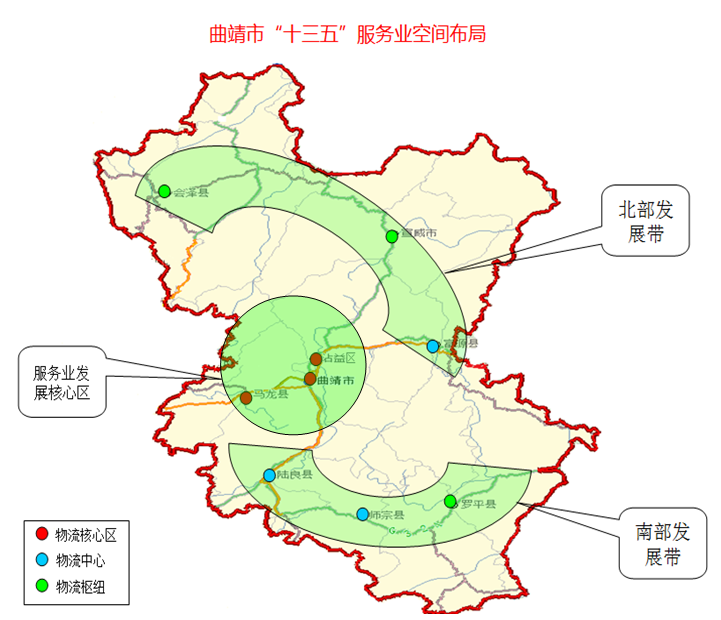 第三节  多点支撑——依托珠江源大城市的区位优势、市场优势和产业基础，以曲靖经济技术开发区、西城工业园、南海子工业园、马龙综合物流园区、沾益电子商务创业园、曲靖文体公园等为重点，建设现代物流、金融服务、高端商务（会展）、电子商务、信息服务、健康服务、养老服务、文化体育等重点服务业产业集群。——依托各县（市、区）产业园区、重要交通枢纽、节点、通道，建设物流园区（枢纽）、专业市场、商贸、电子商务配送基地等产业集群。——依托各县（市、区）生态资源、文化资源富集区、旅游景区（点）、医疗保健资源集中区等，建设旅游服务、文化服务、健康与养老服务等产业集群。第五章  保障措施第一节  深化改革开放一、优化发展环境深入推进服务业重点领域改革，推进工商登记制度改革，放宽注册登记条件，充分激发创业活力。建立健全服务业市场准入机制，实施负面清单和特许经营权管理，减少前置审批和资质认定项目。健全公平开放透明的市场规则，鼓励社会资本以独资、合资、合作、联营、参股、特许经营等多种方式发展服务业。促进服务业市场公平竞争，维护市场正常秩序。放开建筑设计、会计、审计、商贸物流、电子商务等服务业领域外资准入限制。推进社会组织管理体制改革，不断发展壮大与服务业相关的行业协会、商会等社会组织。完善政府采购机制，逐步将各级政府信息管理、研究咨询、投资促进、检验检测认证等非基本公共服务依法纳入政府采购范围，促进政府、国有企业为主投资项目的设备采购和专业服务整体外包。大力推进服务业品牌创建工作，建立和创新服务业品牌评价体系。加快行业信用体系建设，研究制定企业、个人信用管理办法，逐步完善社会信用服务体系，促进全市社会信用管理规范化；建立守信激励和失信惩戒机制，营造良好的信用环境。二、扩大市场化服务供给引导企业进一步打破“大而全”“小而全”的格局，分离和外包非核心业务。推进科技服务领域深化改革，提高市场化水平和服务能力。积极稳妥推进教育、文化、卫生、体育等事业单位分类改革，将从事生产经营活动的事业单位逐步转为企业，鼓励其提供更多切合市场需求的服务。加强服务业行业协会、商会等建设发展，推动服务重心转向企业、行业和市场，提升专业化服务水平；强化社会组织诚信自律建设，规范服务行为，建立完善自律性管理约束机制和清退淘汰机制。支持服务业新业态新模式发展，建立健全有利于行业跨界融合发展的政策规定和制度安排，加快推进服务业创新成果转化和产业化进程。发挥高原特色现代农业特色和优势，加快农村电子商务发展进程。主动对接国家拉动城乡居民文化消费试点工作，推动文化消费数字化、网络化发展。三、推动服务业开放合作全面落实国家和云南省关于扩大服务领域开放的各项政策，提高外商投资便利化程度。围绕国家实施“一带一路”、长江经济带、云南建设面向南亚东南亚辐射中心等重大战略，抓住国内外一般加工和服务贸易型产业向中西部地区转移的机遇，大力引进基地型、龙头型、科技型等服务业外资项目。以物流、商贸、信息、旅游、健康、养老、文化体育等领域为重点，大力开展定向招商、精准招商、专题招商，吸引国内外知名服务业企业入曲投资发展，或在曲靖设立各类功能性总部、分支机构、研发中心、营运基地等，带动本地企业发展。支持有条件的本地服务业企业“走出去”发展；鼓励地方老字号服务业企业利用品牌效应，带动我市特色餐饮、特色旅游、文化艺术等产业积极开拓市外市场，做大做强。第二节  强化政策扶持一、加大财税扶持发挥财政资金引导作用，创新财政资金使用方式，大力推广政府和社会资本合作（PPP）模式，运用股权投资、产业基金等市场化融资手段支持服务业发展。对免费或低收费向社会开放的公共服务设施按照有关规定给予财政补贴。创新财政支持方式，积极研究探索以政府购买服务、“后补助”等方式支持服务业发展。完善政府采购办法，逐步加大政府向社会力量购买服务的力度，凡适合社会力量承担的，都可以通过委托、承包、采购等方式交给社会力量承担。整合现有产业发展专项资金，设立市级服务业引导发展基金，逐年加大对服务业发展的支持力度。专项资金以补助的方式，重点支持制造企业分离非核心业务、从事生产性服务经营活动的事业单位改制转企、服务业公共基础设施、市场诚信体系、标准体系建设、公共服务平台、产业集聚区研发平台等服务业发展薄弱环节建设。鼓励开发区、工业园区、现代农业产业基地积极建设重大服务平台。省、市级服务业引导发展基金主要依据各县（市、区）、经开区年度服务业增加值、税收和就业等发展目标完成情况进行分配。不折不扣地执行国家已有的各项服务业税收优惠政策。政策规定有幅度的，在权限范围内，按照最优惠的执行。按照国家全面推进服务业“营改增”的改革部署，确保各项服务业税收优惠政策落实到位。二、拓宽投融资渠道鼓励商业银行创新完善担保方式为突破口，开发适合生产性服务业特点的各类金融产品和服务，积极发展商圈融资、供应链融资等融资方式。支持符合条件的服务业企业上市融资和发行债券，鼓励暂不具备上市条件的服务业企业、主要是创新型、创业型和成长型中小微服务业企业到“新三板”挂牌；鼓励挂牌公司进行股权融资、债券融资。鼓励金融机构拓宽对服务业企业贷款的抵质押品种类和范围。发展融资担保机构，通过增信等方式放大资金使用效益，增强服务业企业融资能力。三、完善价格、土地等政策引导和要素支持深化价格改革，稳步放开竞争性服务价格，对列入生产性服务业的企业，落实用电、用水、用气与工业同价的政策。对工业企业分离出的非核心业务，在水、电、气方面实行与原企业相同的价格政策。对用电量达到一定规模的服务业企业，可按照规定参与电力用户与发电企业直接交易试点，降低用电成本。全面清理服务领域各类收费，取消不合法、不合理收费项目。加强服务业用地的规划、储备和供应工作，适度扩大现代服务业发展规划控制范围和预留空间。全市年度新增建设用地计划重点向服务业设施建设用地倾斜，加大养老、健康、文化、电子商务等生活性服务业和新兴服务业用地政策落实力度。鼓励工业企业利用自有工业用地兴办促进企业转型升级的自营生产性服务业；对提高自有工业用地容积率用于自营生产性服务业的工业企业，可按照新用途依法办理相关手续。支持利用工业厂房、仓储用房、传统商业街等存量房产资源兴办电子商务、信息服务、研发设计、文化创意、健康养老等现代服务业。依法盘活农村建设用地存量，重点保障农村养老、文化及社区综合服务设施建设用地。第三节  夯实发展基础一、加强服务业基础设施建设适应农业、工业与服务业融合发展，产业体系逐步由生产制造型向生产服务型转变，消费引领、服务驱动的“服务型经济”加速发展的新形势，加快推进以综合交通运输体系建设为主导的路网、航空网、能源网、水网、互联网“五网”建设，构建支撑生产性服务业和生活性服务业发展的完善、高效的基础设施体系。用好国家政策性贷款和专项资金的支持，加大对社会投资的引导，改造提升城镇服务基础设施，补齐农村服务基础设施短板，提升服务基础设施综合化、互联化、智能化水平。突出推进立体交通物流网建设，跨地区跨行业跨所有制的物流信息平台建设。加快互联网基础设施建设，提高城乡信息基础设施网络覆盖面，提升骨干网络容量和网间互通能力。加快旅游交通环线、景区（点）服务设施建设，发展智能交通，推动从机场、车站到主要景区交通的无缝化衔接。抢抓国家围绕旅游休闲、教育文化体育和养老健康家政等领域实施重大工程机遇，强化相关领域基础设施建设。改善城市生活性服务业发展基础设施条件，鼓励社会资本参与城市停车场、立体停车库、电动汽车充电设施等建设。加大小城镇水电路气基础设施升级改造力度，带动农村地区服务业发展，进一步释放农村消费潜力。二、实施重大项目行动计划制定《曲靖市服务业项目管理办法》，建立服务业重大项目库，以项目建设促进规划落实。中央各类财政资金支持，用好省级财政支持服务业发展各类专项资金，引导现代服务业发展建设。完善现代服务业项目策划生成机制，加快储备一批现代服务业重大项目，积极争取重点项目进入国家和省服务业发展规划“盘子”。加快组织实施一批成熟度高、成长性好、带动性强的服务业重大工程、重点项目。培育壮大项目主体。突破所有制、领域、行业的界限，整合资源，扶持壮大一批龙头企业（机构），引导企业（机构）进一步拓展和创新服务业态，创建优势品牌。引进国际国内知名服务业企业，以独资、合资、联合等方式，实行连锁和集团化经营，形成推动服务业发展的重大项目载体。以物流中心、金融服务中心、研发设计基地、信息服务、特色文化旅游、健康、养老等产业基地功能性项目为重点，每年推进10个以上现代服务业重大项目建设。三、强化人才支撑加强政府引导，形成灵活的服务业人才培养、引进和保障体系。支持院校、企业、行业协会建立人才培养合作机制。鼓励专业院校多元化发展，增设服务业专业。推动院校专业设置与产业需求对接、课程内容与专业标准对接、教学过程与生产过程对接，突出培养物流、科技服务、信息服务、养老、健康等服务业紧缺专业人才。依托曲靖师范学院、曲靖医专等高等院校、职教园区及相关职业技能培训机构，加强实训基地建设，建立服务业人才培训基地，加强对服务业从业人员特别是生活性服务业从业人员的专项培训。鼓励采取与互联网企业合作等方式，对接线上线下教育资源，探索职业教育和培训服务新方式。鼓励服务业从业人员参加依法设立的职业技能鉴定或专项职业能力考核，对通过初次职业技能鉴定并取得相应等级职业资格证书或专项职业能力证书的，按照规定给予一次性职业技能鉴定补贴。支持企业引进服务业高端人才，建立高端服务人力资源储备库。第四节  加强组织实施一、完善领导体制在市人民政府的统一领导下，各有关部门按照全市“十三五”服务业发展规划确立的目标任务，研究制定行业专项规划，细化工作实施方案，明确工作责任和进度，确保规划目标和任务如期完成。建立由市政府领导牵头、市发展和改革委员会同有关部门参与的服务业发展部门联席会议制度，及时协调解决服务业发展中的重大问题。市直部门加强分类指导，定期开展服务业发展规划及行业专项规划实施情况的督促检查和跟踪评估，及时向市政府反馈信息，确保服务业重点项目建设任务落到实处。二、健全统计制度建立和完善生产性服务业、生活性服务业统计制度与指标体系，抓服务业重点领域统计基础工作，确保国家有关统计制度出台后及时有效开展工作。有关部门要及时向统计部门报送行业统计资料，服务业各行业协会要把收集整理本行业发展情况的数据资料作为一项重要工作，及时向统计部门报送相关资料。建立健全部门间信息共享机制，抓紧建立完善服务业信息定期发布制度。市统计局、发改委等部门要加强服务行业有关数据指标的收集和分析，准确反映我市服务业发展状况，把握服务业发展态势，为各级政府和有关部门制定方案、推进项目建设、进行跟踪评估等提供基本依据和信息参考。三、强化绩效考核建立健全服务业发展绩效考核评价体系，将“十三五”服务业发展目标任务纳入市委、市政府对县（市、区）、有关部门年度目标责任制综合考评体系，适当加大服务业考核评价分值在综合考核总分中所占比例。考评内容主要围绕服务业发展规模、结构效益、发展特色、工作情况四个方面进行考核评价；重点考核指标为社会消费品零售总额及增速、服务业增加值及增速、服务业税收及增速、服务业就业人员及增速四大项。实行季度检查与年终考核相结合，以年终考核为主。由市发改委牵头，会同市财政局、国税局、地税局、商务局、人力资源和社会保障局、统计局等部门共同组织考评小组实施考评，以市统计局最终核定数据为准。根据考核结果，对达不到基本考核分值要求的县（市、区）及有关部门进行问责处理。附件：1.“十三五”服务业重点产业发展任务分工2.“十三五”服务业发展规划名词注释附件1“十三五”服务业发展重点产业发展任务分工附件2“十三五”服务业发展规划名词注释生产性服务业：是指为保持工农业生产过程的连续性、促进工农业技术进步、产业升级和提高生产效率提供保障服务的服务行业。生产性服务业涉及农业、工业等产业的多个环节，具有专业性强、创新活跃、产业融合度高、带动作用显著等特点，是全球产业竞争的战略制高点，是产业优化升级的重要着力点。生活性服务业：是服务经济的重要组成部分，是国民经济的基础性支柱产业，它直接向居民提供物质和精神生活消费产品及服务，其产品、服务用于解决购买者生活中（非生产中）的各种需求。生活性服务业领域宽、范围广，涉及人民群众生活的方方面面，与经济社会发展密切相关。加快发展生活性服务业，是更好满足居民消费需求，，提高人民生活质量的内在要求；是稳增长、扩内需，推动经济增长动力转换的有效途径；是促进消费结构升级、引领产业加快转型，实现经济提质增效的现实需要。第三方物流：是指生产经营企业为集中精力搞好主业，把原来属于自己处理的物流活动，以合同方式委托给专业物流服务企业，同时通过信息系统与物流企业保持密切联系，以达到对物流全程管理控制的一种物流运作与管理方式。智慧城市：就是运用信息和通信技术手段感测、分析、整合城市运行核心系统的各项关键信息，从而对包括民生、环保、公共安全、城市服务、工商业活动在内的各种需求做出智能响应。其实质是利用先进的信息技术，实现城市智慧式管理和运行，进而为城市中的人创造更美好的生活，促进城市的和谐、可持续成长。“云上云”行动计划：即云南省信息产业发展战略计划。主要是通过加快互联网基础设施建设，统筹布局云计算、大数据产业，积极发展各类云服务，带动有关产业发展，最终成为促进云南经济社会发展的重要力量。云计算：是推动信息技术能力实现按需供给、促进信息技术和数据资源充分利用的全新业态，是分布式计算、并行计算、效用计算、网络存储、虚拟化、负载均衡、热备份冗余等传统计算机技术和网络技术发展融合的产物。大数据：是以容量大、类型多、存取速度快、应用价值高为主要特征的数据集合，正快速发展为对数量巨大、来源分散、格式多样的数据进行采集、存储和关联分析，从中发现新知识、创造新价值、提升新能力的新一代信息技术和服务业态。（第四代移动通信技术）：具有非对称的超过2Mb/s的数据传输能力，可以在不同的固定、无线平台和跨越不同的频带的网络中提供无线服务，可以在任何地方用宽带接入互联网（包括卫星通信和平流层通信），能够提供定位定时、数据采集、远程控制等综合功能。（第五代移动通信技术）：与已有的移动通信技术（、、）不同，并不是一个单一的无线接入技术，而是多种新型无线接入技术和现有无线接入技术演进集成后的解决方案总称。PPP模式：即公私合作模式，是公共基础设施中的一种项目融资模式。在该模式下，政府与民营资本、私营企业合作开展重大公共基础设施建设。与BOT模式相比，PPP模式下，企业对项目前期的可研、立项等阶段参与更深，政府对项目中后期建设管理运营过程参与更深；双方合作的时间长，信息更对称。“全域旅游”战略：即云南省“十三五”旅游业转型升级发展战略。召开的云南省旅游产业发展推进会议正式提出实施这一战略。主要内容包括：以规划为龙头，努力完善规划体系，加快构建全域旅游发展格局；以融合发展为动力，积极推进“旅游+”，培育打造旅游新产品新业态；以旅游景区为重点，全面优化产品结构，切实加大旅游供给侧改革力度；以基础设施为保障，不断强化功能配套，着力提升旅游公共服务水平；以市场整治为抓手，推进依法治旅进程，树立文明旅游形象；以开放理念为引领，持续开展营销宣传，大力拓展国内外客源市场。通过实施“全域旅游”发展战略，实现“十三五”推动云南从旅游大省向旅游强省转变目标。国家养老服务业综合改革试点：养老服务业综合改革试点是一项全新的工作，改革创新的任务十分艰巨。，国家民政部、国家发展改革委联合发发布《关于开展养老服务业综合改革试点工作的通知》（民办发〔2013〕23号），确定26个省（区、市）中的42个地区为全国养老服务业综合改革试点地区，曲靖为云南省唯一列入全国改革试点地区名单的州市。国家公共文化服务体系示范区：是文化部、财政部“十二五”初提出开展的一项战略性文化建设创建项目。目的是推动各地研究和解决公共文化服务体系建设面临的突出矛盾和问题，探索建立公共文化服务体系可持续发展的长效保障机制，为同类地区提供借鉴和示范，为国家制定相关政策提供科学依据和实践经验。经过严格的申报评审，2015年5月，曲靖获批成为第三批国家公共文化服务体系示范区创建城市。专栏1  “十三五”时期服务业发展综合指标专栏1  “十三五”时期服务业发展综合指标专栏1  “十三五”时期服务业发展综合指标专栏1  “十三五”时期服务业发展综合指标专栏1  “十三五”时期服务业发展综合指标指  标2015年2020年年均增速[累计]属性1.服务业增加值（亿元）670.91200.0>11.0预期性2.服务业增加值比重（%）41.145.0[3.9]预期性3.服务业就业人口（万人）121.0150.0>4.5预期性4.社会消费品零售总额（亿元）502.4810.0>10.0预期性5.外贸进出口总额（亿美元）5.611.0>14.0预期性注：[  ]内为累计数。注：[  ]内为累计数。注：[  ]内为累计数。注：[  ]内为累计数。注：[  ]内为累计数。专栏2  物流交通建设重大项目（一）铁路项目续建：沪昆高速铁路客运专线。新建：渝昆铁路、南昆铁路扩能改造、曲靖至师宗至弥勒铁路、曲靖至文山至河口铁路。（二）高速公路项目续建：G56杭瑞高速宣威至曲靖、G60沪昆高速曲靖东过境线、G78汕昆高速罗平江底至陆良召夸、G56与G85横向连接线沾益至会泽。新建：沾益至寻甸、G60沪昆高速富源至兴义、曲靖至陆良高速公路改扩建、马龙大瓦仓至昌隆铺、曲靖三宝至昆明清水、宣威至威宁、陆良召夸至泸西、曲靖至泸西高速公路含联络线罗平阿岗至八大河高速公路。前期：宣威至会泽、宣威至富源、陆良西桥至马龙大庄高速公路（三）机场项目新建：宣威民航支线机场；麒麟、罗平、沾益、会泽通用航空机场。前期：富源、师宗、陆良、马龙等通用航空机场。专栏2  物流交通建设重大项目麒麟区：麒麟罗汉山物流产业园区、麒麟小坡物流园区。沾益区：珠江源物流园区。马龙县：曲靖市滇中快递物流园区；马龙现代综合物流园区（保税物流园区）。富源县：多乐现代物流城、富源县工业园区工业品物流仓储中心、农特产品冷链物流中心、富源县富村镇商贸物流中心。宣威市：凤凰山物流园区、黔之窗物流城、马铃薯批发配送中心、民泰综合物流园区、中通物流中心。会泽县：会泽物流中心。陆良县：陆良召夸物流园区。师宗县：师宗锦龙物流园区。罗平县：罗平工业品物流园区、特色农产品物流园区。曲靖经济技术开发区：林安（曲靖）泛亚现代物流产业园、玉柴综合产业园、美恩生物科技有限公司医药仓储及销售中心、阿里巴巴云计算数据中心园区、石材工艺品展示交易中心、中国供销·涉农产品电商物流产业园、云南·中农高原特色农副产品国际交易中心、曲靖莱克国际汽车商贸园。专栏4  金融市场体系建设清单银行：到2020年，银行业金融机构数量达30家，村镇银行在各县（市、区）全覆盖。全市金融机构存款、贷款余额分别达2800亿元、2200亿元左右。保险：到2020年，保险市场经营主体达35个，分支机构达300个，年保费收入60亿元，争取使用保险资金30亿元。证券期货：到2020年，证券营业机构达9家，期货机构达3家；25户以上企业进入上市后备资源库，主板上市公司超过7家，“新三板”挂牌企业超过7家，建成滇东金融要素交易的“四板”市场，资本市场累计融资超过160亿元。债券发行规模扩大，债券市场累计融资超过120亿元。融资担保机构：“十三五”期间每年整合重组2—3家融资担保公司，形成120亿元的担保能力。资本管理公司：组建市本级资本管理公司，并逐步发展成金融控股集团；在现有融资平台公司的基础上组建8家以上资本管理公司，融资超过130亿元。民营金融机构：到2020年，培育发展各类民营金融机构累计达800家以上。其中：小额贷款公司50家以上，贷款余额达50亿元以上；股权投资基金公司20家以上，基金规模达60亿元以上；民间融资登记服务机构7家以上，民间资本管理公司7家以上，互联网金融7家以上，对接融资规模达50亿元以上；投资公司700家以上，投资规模达280亿元；典当行40家以上，典当金额达40亿元以上；组建PPP运营管理中心，吸引民间资本投资达70亿元以上。农村信用体系：组建乡镇金融服务站50个以上，建设农村综合产权交易中心60个以上。专栏5  “服务业科技行动计划”八大重点研究开发服务：建立完善支撑主导产业转型和战略性新兴产业发展的科技研发服务体系。“十三五”期间新建产业技术创新战略联盟3家，国家、省级重点实验室2个以上，国家、省级工程技术研究中心3个以上，国家、省级企业技术中心7个，市级企业技术中心10个。技术转移服务：依托市中小企业生产力促进中心、科学技术情报研究所等服务机构，加强与国家国际技术转移中心、云南技术转移中心、省生产力促进中心等机构合作，面向市场开展中试和技术熟化等集成服务。设立不低于1000万元的市级科技成果转化引导基金。检验检测认证服务：推进检验检测服务市场化，支持不同所有制检验检测机构积极参与市场竞争，开展面向设计开发、生产制造、售后服务全过程的分析、测试、检验、标准、认证等技术服务。围绕我市重点特色产业和战略性新兴产业的检验检测服务需求新建一批检验检测平台。整合市级食品药品检验检测资源，建立技术、信息、人才、大型仪器共享的公共食品药品检验检测服务平台，探索构建技术标准全程服务体系。创新创业服务：一是创业孵化服务。构建“创业苗圃+孵化器+加速器+产业园”的接力式孵化服务链；吸引各类投资机构向孵化企业提供投融资服务，推广“孵化+创投”模式，支持创客空间、创新工厂、车库咖啡等创业孵化新模式发展；大力发展“众创空间”，为小微创新企业成长和个人创业提供低成本、便利化、全要素的开放式综合服务平台。到2020年，建成3—5个省级科技企业孵化器、1个国家级科技企业孵化器。二是科技咨询服务。支持生产力促进中心、知识产权服务机构、科技咨询等机构提高咨询服务能力；培育管理服务外包、项目管理外包等新业态；依托大数据、云计算等开展网络化、集成化科技咨询和知识服务；支持发展竞争情报服务、科技查新和文献检索等科技信息服务；支持发展工程技术咨询服务，为企业提供集成化的工程技术解决方案。到2020年，建成10个以上公共科技服务平台。知识产权服务：鼓励各类市场主体投资设立知识产权服务机构，开展专利统计、专利分析、专利预警等知识产权服务工作，支持和帮助有条件的企业建立知识产权管理体系；加强知识产权公共服务平台建设，为知识产权战略实施提供信息和决策支撑，为企业提供专利代理、咨询、信息检索、培训、维权援助、评估交易等全方位知识产权服务；围绕优势特色产业，面向中小微企业开展知识产权托管、信息分析、风险评估等服务；加强与昆明的知识产权服务机构合作交流，提升知识产权服务和运用能力。到2020年，建成有规模的知识产权中介服务机构2—3家。科技金融服务：建立适应创新链需求的科技金融服务体系，培育一批新型科技投融资机构；支持设立天使投资、创业投资等股权投资对科技企业进行投资和增值服务；鼓励引导金融机构开发符合科技企业特点的金融产品，开展科技保险、科技担保、知识产权质押等科技金融服务；完善科技型中小微企业投融资担保机制；利用互联网金融平台服务科技创新。科学技术普及服务：建设一批展教功能齐全、具有特色和社会影响的精品科普教育基地；促进公共科普资源的开放共享，推动有条件的科研机构、高等院校、科技馆、博物馆、图书馆等公共场所建立和完善免费开放制度，开展公益性科普服务；鼓励企业、社会组织和个人捐助或投资建设科普设施，逐步形成开放程度高、延伸范围广的信息化、网络化科普设施体系，引领激发广大群众学科学、用科学的积极性和创造性，不断提高公民科学素养。综合科技服务：培育和打造多个区域性综合科技服务机构，为市内企业在发掘需求、创意策划、科技项目融资、创新创业等环节提供综合科技服务，构建形成覆盖信息、知识、创意、创新、产品开发与营销的科技服务链。支持科技服务机构开展“一站式”、“托管式”科技服务，探索集成化总包、专业化分包的综合科技服务模式。专栏6  中介服务业发展“五大重点”咨询服务：推进行政审批和事业单位改革，加快培育咨询市场需求。成立行业协会，规范市场行为，形成优胜劣汰竞争机制。加快信息公开，促进咨询信息资源共享。强化高水平人才梯队建设。促进各类咨询机构向“专、精、特、优”方向发展，逐步形成专业化、社会化、网络化的咨询服务体系。会计、法律服务：逐步建立与现代企业管理制度相适应、满足不同市场需求的会计、评估服务体系。加快建设一批多专业协同、多层次分工、具有一定规模和较高知名度的律师事务所。大力培养和引进一批既懂法律又熟悉金融、国际贸易相关知识的公证人才，不断增强公证公信力。探索政府购买法律服务模式，化解社会矛盾，维护社会稳定。推进公证工作与司法审判、公共服务、社会管理等相衔接的法制建设。勘察设计服务：加大对勘察设计企业在科技投入、成果转化、创新能力等方面的扶持力度，培育一批综合甲级、行业甲级的勘察设计龙头企业。抢抓全国事业单位分类改革的机遇，积极引进一批“国字号”的勘察设计服务机构入驻曲靖。实施“走出去”战略，鼓励企业参与市内外市场竞争，支持我市勘察设计企业“建大院、出大师、创精品”。广告服务：提升广告企业市场竞争力，培育一批拥有自主品牌和先进技术、主业突出、创新能力强的大型广告企业。鼓励和支持有实力的广告企业进行跨媒体、跨行业、跨地区兼并重组，促进广告资源的优化整合和产业水平的整体提升。不断丰富广告产业链，打造优势互补、资源共享、紧密衔接的广告产业集群。会议与展览服务：以曲靖会堂、文化体育公园等综合性场馆为依托，建设一批专业化的会议、会展基地、服务中心，发挥区位、交通优势，打造有较强区域影响力的会展品牌。促进会展业与曲靖特色优势产业相结合，大力发展高原特色农业、生物医药、汽车、新材料、物流、工程机械等专业会展，不断扩大曲靖的知名度。以特色节庆为基础，不断提升罗平油菜花旅游节、珠江源体育文化节、会泽国际摄影展、师宗千花会等节庆会展的规模和档次。加大对外交流合作，主动融入以昆明为中心、面向南亚东南亚的会展经济圈。加强与长三角、珠三角会展联盟组织的合作，争取承办全国性的会议和会展。培育和引进具有创新力和竞争力的会展公司、会展项目、会展人才和展馆经营管理公司，重点扶持3—4个特色产业的品牌展会。到2020年，“曲靖会展”品牌基本建立，会展经济交易额突破500亿元。专栏7  商贸流通市场建设重点城市商务中心（圈）：以珠江源大城市核心区及宣威市、陆良县、罗平县城区为重点，以城市综合体、商业广场建设为依托，建设10个以上大型城市商务中心（圈）。专业市场：培育发展30个服务曲靖本地经济、面向全省、辐射全国的具有区域影响力的专业市场，包括高原特色农产品、矿产品、材料产品、机电产品、建材、汽车、家居、日用消费品专业市场等。建成全省主要高原特色农产品交易结算中心。乡镇农村集贸市场：改造50个乡镇农村集贸市场。进一步搞活农村流通，改善消费环境，提高消费水平，扩大消费规模。商贸集镇：结合推进新型城镇化试点，加强重点城镇商业配套基础设施建设，培育建设30个规模较大、设施完善、业态齐全、特色鲜明的商贸集镇。乡村新型购物中心：深入推进乡村新型购物中心建设试点，建设50个以上集“购物配送+连锁经营+公共服务+互联网”一体、连接乡（镇）村两级的乡村新型购物中心。农村电子商务站点：构建农村电子商务综合服务体系，发展1000个以上乡村电子商务站点（网店）。专栏8  商贸服务业重点项目新建：曲靖经开区万达广场、沾益区珠源七彩城（奥特莱斯）、麒麟区泛亚奇石（展销石）市场、万宇国际商贸城二期、三期建设、麒麟区南片区五星级酒店、麒麟区东方购物广场、盛世国际广场、师宗县农资交易市场建设、沾益区以沪昆客专曲靖北站为中心的综合商贸区建设、会泽县城市综合商贸区等。续建：富源县富达商业广场、罗平县长家湾工矿物流交易中心。前期：中国曲靖•义乌国际商贸城、麒麟区南宁商业广场、陆良县茧丝绸电子商务交易平台、宣威市花鸟鱼虫等观赏物综合服务市场建设、罗平县金鸡峰丛购物中心建设等。专栏9  “全域旅游”省级创建项目清单特色旅游城市：麒麟区、罗平县。旅游强县：麒麟区、马龙县、罗平县、会泽县、师宗县。旅游名镇：宣威市杨柳乡（可渡村）、马龙县旧县镇、师宗县五龙乡、罗平县鲁布革乡、会泽县娜姑镇、大海乡、雨碌乡。民族特色旅游村寨：沾益区炎方乡刘麦地村委会黑泥塘苗族村、宣威市杨柳乡可渡村委会荷花村、宣威市西泽乡睦乐村委会大坪箐村、宣威市东山镇火石盆村委会上火石盆村、宣威市西泽乡建设村委会大冲村、师宗县雄壁镇雄壁社区堵杂村、师宗县龙庆彝族壮族乡黑尔壮族村委会观花村、麒麟区越州镇黄泥堡村委会周官营村、麒麟区东山镇法色村委会牙易里村、麒麟区茨营镇红土墙村委红土墙彝族村、马龙县马鸣乡咨卡村委会小密得村、罗平县鲁布革乡舌坡村委会中寨村、罗平县罗雄街道中和村委会中寨村、陆良县龙海乡大新村村委会小新村、陆良县龙海乡古都依村委会下古都依村、会泽县田坝乡岔河村委会上磨石沟小组、会泽县古城街道水城社区梨园村民组、陆良县马街镇杜旗堡村委会仕官村。旅游古村落：马龙县旧县镇黄土坡村、师宗县竹基镇大冲村、宣威市杨柳乡关上村、沾益区大坡乡大村、陆良县芳华镇雍家村。旅游扶贫村：师宗县龙庆乡黑尔村、罗平县鲁布革乡大坡村、会泽县大海乡大菜园村、会泽县者海镇五里牌村、会泽县金钟街道以礼村、宣威市来宾街道龙洞村。现代旅游农业庄园：马龙云岭庄园、富源东恒庄园、宣威龙津庄园、宣威现代种业庄园、麒麟金岚河葡萄酒庄园、师宗普瑞庄园、马龙龙腾大型生态循环农业庄园、沾益康恩贝银杏庄园、沾益播乐玫瑰庄园。旅游度假区：罗平县、会泽县念湖生态休闲度假区。特色节庆活动：罗平油菜花节、会泽县彝族火把节。专栏10  旅游业“六大建设工程”“十景百村”旅游融合发展区工程：在对旅游资源全面普查的基础上，重点打造10大景区，依托景区重点打造100个旅游特色村，形成一批旅游集聚融合发展区，实现核心旅游景区与周边特色旅游村庄、社区地域互应、要素互补、业态互融、利益互动。交通与环境优化工程：到2020年，级以上景区与依托城镇之间、景区连接高速公路之间二级以上公路全贯通，3Ａ级景区实现三级以上公路全贯通，其他Ａ级景区及乡村旅游示范点实现县乡公路贯通。加大城乡绿化美化力度和村容村貌整治，为游客提供干净、整洁、畅通的绿色旅游环境。发展空间拓展工程：发展休闲度假旅游产品，开发建设一批规模大、起点高、配套强的高端休闲度假旅游项目。重点发展健康体育旅游产品，建设师宗菌子山拓展训练基地、罗平自行车户外营地、曲靖信之赖体育休闲运动中心、马龙县经营性休闲体育项目、珠江源景区拓展训练基地等一批体育旅游项目，以及曲靖文体公园高原体育赛事项目等。到2020年，全市建成10个康体旅游、体育赛事基地。“十三五”期间每年培育2个以上旅游商品品牌，到2020年，全市培育10个具有较强竞争力和市场认可度的旅游商品品牌。旅游景区提升工程：推进珠江源、九龙瀑布群、凤凰谷、彩色沙林、大海草山、多依河、鲁布革三峡等Ａ级景区的提档升级。把富源胜境关、会泽大地缝等一批发展潜力较大的景区打造成具有竞争力的Ａ级景区。“十三五”期间每年新创3—5个国家级Ａ级景区，到2020年，全市建成A级以上景区达30个，其中级景区1个、级景区10个、3Ａ级及以下景区19个。旅游品牌营销工程：以“珠江源生态文化旅游”品牌为核心设计曲靖旅游主题形象；加强城市旅游形象推广的整体策划，形成推广整体合力；创作集中展现旅游品牌的广告片和宣传资料，在国内主流媒体、机场、车站、高速公路服务区等进行持续宣传；搭建好节会活动和体育赛事两大营销平台；选择10个左右省内外重要客源地建立曲靖旅游营销机构或代理门店；与周边省市和泛珠三角区域联合营销，共同打造精品旅游线路。乡村旅游富民工程：按照国家A级旅游景区标准，开发建设、改造升级一批以田园风光、休闲农业、民族风情为重点，以文化体验和休闲养生为特色，环境优美、功能齐全、服务规范、品质优良的乡村旅游景区。通过一村一品、一村一聚，构建形成风情小镇——主题庭院——民俗民乐产品体系。建成一批旅游小镇和旅游特色村。到2020年，全市建成乡村旅游A级景区15个；建成市级以上旅游小镇10个、旅游扶贫村30个、精品旅游农庄20个、标准化星级农家乐100个。专栏11  健康服务业“五大重点”医疗服务资源供给：“十三五”期间新建1所康复医院（中心）、1个体检中心，1个老年关怀中心。引进社会资本建设或合作建设综合性康体医院3—5家、特色康复机构10个以上。到2020年，全市医疗机构床位总数达3.35万张，每千人医疗机构床位数达5.55张。中医院（科）建设：培育优势明显、临床疗效显著的重点中医专科群体。麒麟区、沾益县各新建1所中医医院。到2020年，全市实现“县有中医院、乡有中医科、村有中医药”。除少数边远、民族地区以外，所有社区卫生服务中心、乡镇卫生院设有中医科和中药房，能够提供中医药服务。全民体育健身产业：建设完善体育健身基础设施。到2020年，实现100%的县（市、区）建有公共体育场馆，100%的乡镇、90%以上的行政村建有便捷、实用的体育健身设施。健康服务支撑产业：依托发展现代生物产业，重点培育发展3个以上年销售额超亿元的生物药品、保健食品和保健用品。打造曲靖药品（含中药材）经营骨干流通企业，重点支持年销售额超100亿元以上企业发展。发展第三方服务，建设健康服务产业园区，把曲靖打造成为云南重要的生物医药外包服务基地。健康服务产业园：在曲靖经济技术开发区西片区布局建设曲靖健康产业示范园，打造以医疗、护理与预防服务、中医药特色医疗保健、健康养老、医药医械及生物保健品生产、药品仓储、冷库冷链物流等多元化健康产业集群。在罗平旅游度假区规划片区、马龙县三国历史文化旅游项目规划片区、师宗县凤凰谷旅游综合开发片区等重点区域，分别布局建设康体旅游示范园，打造以休闲度假、康体旅游、温泉疗养、户外运动等为重点的健康服务业集聚区。专栏12  养老服务业重点项目（一）养老基地建设项目曲靖市健康养老综合服务中心、曲靖翠峰度假山庄、翠山养生疗养院、麒麟阳光养老基地、珠江源休闲养老园、曲靖（马龙）乐养城、马龙滴翠山养老养生园、陆良秀水湾养老服务中心、师宗县普瑞庄园健康养老服务中心、罗平国际颐养中心、会泽古城街道养老服务中心等。（二）“医养融合”示范项目曲靖健康养老产业园、曲靖市惠滇医疗健康城、滇东健康养老公寓综合体、曲靖夕阳红康复医院、曲靖市老年病专科医院、曲靖市中医康复养老实训基地、曲靖经济技术开发区生物保健品产业化项目、陆良县秀水湾医养结合中心、师宗中医医疗保健康复养老服务中心、罗平“健康旅游”养生度假综合开发项目等。专栏13  房地产业发展“五大重点”城市综合体建设：珠江源大城市（含麒麟区、沾益区、马龙县、曲靖经济技术开发区）新规划建设10个以上城市综合体项目，其它6个县市每个规划建设2—3个城市综合体项目。形成一批规模化、集群化、高端化的商务中心（圈）、生活社区（圈）。保障性安居房建设：构建以保障性住房为主，棚户区改造、公共租赁住房、租赁补贴为辅的多层次、宽范围的住房保障体系。以城市棚户区改造为城镇保障性安居工程建设重点，对纳入计划的与棚户区改造及城市危房改造项目直接相关的城市道路和公共交通、通信、供电、供水、供气、停车库（场）、污水与垃圾处理等基础设施项目做到同步规划、同步报批、同步建设、同步交付使用。全面完成省下达的城镇公共租赁住房和棚户区改造计划指标任务。商品房“去库存”：因地制宜，综合施策，加快各县（市、区）城镇，主要是曲靖中心城市商品房“去库存”。充分发挥住房公积金作用，鼓励引导居民住房消费。实行“政府补助+企业让利”，鼓励引导居民住房消费。鼓励将已建成商品房转为租赁房，发展住房租赁市场。鼓励棚户区改造、城镇建设、交通建设等涉及的拆迁户选择货币化补偿，自主购置商品房作为安置房。加快推进农业转移人口市民化进程，把转户进城的农业人口全部纳入城镇住房保障体系。到2020年全市户籍人口城镇化率提高到40%。住房租赁市场培育建设：加快培育发展住房租赁企业，支持房地产企业利用已建成住房或新建住房开展租赁业务，消化既有商品房库存。允许将商业用房等按规定改建为租赁住房。推动房地产企业优化重组，转型经营住房租赁业务。构建完善政府住房租赁信息服务平台，根据市场开发主体、消费者、中介服务组织的需求不断升级，为租赁市场提供高效、准确、便捷的信息服务。探索建立支持经营住房租赁市场发展的融资渠道。鼓励成立经营住房租赁的中介企业提供专业化的租赁服务。房地产“互联网+”：把房地产业列为推进“互联网+”行动的重要领域，纳入各地行动落实方案，全面提高房地产业信息化应用与服务水平。加快推进和完善房地产信息管理系统建设，建设房地产业基础数据库，与全省联网形成全省房地产业运行大数据。推动房地产公共数据资源开放，利用数据高效共享交互等信息化手段，加快建立房地产企业社会征信体系，促进互联网与政府房地产调控能力的深度融合，提高政府公共服务水平、市场监测和科学调控能力。支持房地产开发企业开辟移动网络营销新渠道，积极推广房地产中介在线租售房屋，构建线上线下结合的房地产营销新模式和物业服务新业态。专栏14  电子商务“五大工程”电商服务平台建设工程：构建完善“曲靖市企业及产品全球电子商务推广平台”，把更多的企业及产品推向市外、省外及国际市场。充分利用“金色乡村”、淘宝网“特色中国·曲靖馆”、“新农村商网”和“云商汇”等电子商务网站平台，加大对公益性农村电子商务服务平台财政资金扶持力度。在农村地区和农产品流通领域推广电子商务应用，培育农产品电子商务龙头企业。网络零售工程：支持传统商贸企业开展网络零售业务，发展集电子商务、电话订购和城市配送为一体的同城购物。培育一批网络零售领域的总代理、总经销，支持建设针对特色商品和特定消费人群的专业化网络零售平台。鼓励企业将自建网络零售平台向其他企业和个人开放。鼓励发展个人对企业（C2B）、线上到线下（O2O）等多种模式的电子商务。电子商务创新工程：发展基于移动互联网，个性化、实时化、社交化、精准化的移动电子商务服务。支持企业积极研发、推广适用于电子商务的新技术，提高电子商务科技化、智能化水平。创新电子商务经营模式，鼓励企业开展以新技术为依托、以消费者需求为导向的电子商务模式创新。农村电商物流体系建设工程：充分利用全市供销体系网点、万村千乡农资农家店、邮政服务网点、村邮站，建设“快递分拨中心—县级电子商务服务中心集中配送点——村级投递服务站”三级网络。鼓励企业建设配送中心，发展农村第三方配送，构建农产品快递网络。支持快递企业加强与农业、供销、商贸企业的合作，打造工业品下乡和农产品进城双向流通渠道。推动涉农电子商务进城市社区，鼓励社区配套生鲜农产品电子商务配送终端设施，实施城市集中（共同）配送。协调金融、电信、交通等部门做好融资、基础通讯网络、快捷运输等电商物流发展所需配套支持和服务。农村电商人才培养工程：依托大中专院校培训力量，引入省内外先进社会培训资源，积极开展乡村群众创业技能培训、返乡大学生农村电子商务创业培训；加强对农业龙头企业、专业大户、家庭农场、农民专业合作社等新型农业经营主体、大学生村官的电子商务运用培训。每年培训农村电子商务从业人员0.4万人以上，到2020年累计培训达2万余人。专栏15  信息服务业基础工程（一）电子政务基础设施建设工程曲靖市信息资源管理中心、曲靖市公务网络平台。（二）信息基础设施建设工程曲靖IP城域网扩容及双节点改造工程、城域传送网工程。曲靖电信固网设备退网工程、“宽带城市光网建设”新建工程、全市行政村通宽带新建工程、全市基站新建工程、市县乡城域主干网及中继光缆扩容工程、城市道路管线新建。专栏16  文化产业“八大重点领域”文化创意和设计服务业：围绕丰富文化内涵、提升城市品位、塑造城市形象，积极开发服务地方经济社会文化发展的数字产品与服务。加快广告行业结构优化升级，结合新型城镇化、新型工业化和高原生态农业，发展文化创意、城市设计和文化生活设计等业态。依托丰富的历史人文资源，推动文化创意内容与软件技术的融合。积极发展基于互联网、移动通讯基础上的文化创意、设计服务产业。新闻传媒业：依托现有传媒信息传播体系，融合传统新闻出版业、现代传媒服务业以及新兴数字媒体，打造现代传媒集团，组建曲靖报业集团，提升印刷出版企业的核心竞争力，促进传统纸媒产业的转型升级。实施数字出版、数字报业战略，培育省内外具有重要影响力的数字出版产业龙头。工艺美术品业：加大非物质文化遗产保护力度，挖掘民间工艺美术资源，培育和提升会泽斑铜制作、宣威火腿制作工艺，师宗新安蓝靛瑶女式服饰、富源古敢乡古敢村的吞口木雕、陆良芳华的草编小蒲箩、师宗木雕根雕和彝族刺绣、马龙火草纺织、罗平铜器具制作、麒麟区潦浒陶瓷技艺等具有一定影响力的传统民族民间工艺制作品牌。依托“市文体公园”，发展传统工艺艺术品交易、会展，打造西南地区有影响力的艺术品创作、展示和交易中心。文化旅游业：依托丰厚的历史文化资源、多样的生态资源和自然景观，聚集一批优秀的旅游景区、景点，开发一批优质的旅游产品、旅游线路，培育一批优越的旅游服务集团与企业，策划一批特色的旅游商品、服务商品；突显一批大珠江源地区文化亮点，以特色性、融合性、文化性、创新性打造大珠江源旅游文化品牌。健身运动业：充分发挥曲靖交通枢纽的独特区位优势和经济社会发展优势，依托深厚的群众体育运动基础、优良的体育运动设施以及良好的气候条件，以生态、环保、养身、康体为主导，策划和规划一批以休闲运动、户外骑行、健康养生等不同类型为主的康体运动业。教育培训业：巩固提升基础教育水平，加强高等教育和职业教育基础设施建设，依托曲靖师范学院院创建服务云南、辐射东南亚、规模适度、特色鲜明的区域性综合大学；积极探索免费师范生和定向师范生的培养工作；大力发展医学教育，依托曲靖医学高等专科学校筹建曲靖医药学院；依托职教园区组建职业教育联盟和职业教育集团，积极创建曲靖职业技术学院，形成具有曲靖特色的现代教育培训体系。信息服务业：培育发展呼叫中心外包、托管、设备租赁等业务；支持多语种翻译技术研发及产业化，发展多语种信息门户、社交平台、电商平台、浏览器、数字内容分发、机器翻译等服务产业；支持音视频节目、动漫游戏及相关、文化娱乐项目开发。推动软件提供商、信息服务提供商与工商企业联合，开展企业生产经营管理全过程数字化服务。农村文化产业：继续扶持文艺演出、音像服务、休闲娱乐、庆典礼仪服务等门类多样、特色鲜明的农村文化产业。依托陆良、师宗等县农村演出产业发展的良好基础，促进提升全市农村文化产业。进一步完善扶持、引导奖励农村文化户的相关意见和办法，培育壮大农村文化龙头企业；发挥龙头企业带动作用、扶持中小文化户向企业转变。专栏17  文化产业园区（基地）建设（一）珠江源文化产业园围绕“麒沾马”一体化发展，以沾益珠江源文化旅游核心区为主体，以塑造“珠江源”品牌为核心目标，依托沾益九龙山一带的自然地理人文条件，打造“珠江源文化产业园”。（二）爨文化产业园以麒麟区、陆良县独特的“爨文化”资源开发为主导构建爨文化产业园。（三）文化创意产业园以麒麟区潦浒陶瓷行业、罗平工艺文化城为基础，打造文化创意产业园区。（四）民族文化产业园以富源古敢水族乡、师宗五龙壮族乡、罗平鲁布革布依族乡为重点，以“民族、民风、民俗、民居、民艺”文化为载体，构建民族文化产业园。（五）体育文化产业园依托曲靖市文体公园及相关体育设施，结合县市高原体育训练基地建设，打造高原体育综合训练平台、高水平赛事平台，建设体育文化产业园区，建成全国高原体育产业功能区和高原体育产业发展示范区，辐射全国及南亚和东南亚的国际体育文化交流中心。（六）红色文化体验园依托会泽水城扩红文化生态园、宣威虎头山烈士陵园、富源多乐军事文化体验园，开发红色文化资源，开展爱国主义教育、军事文化教育活动，打造特色鲜明的红色文化展示基地、爱国主义教育基地、党员干部党性教育基地、军事文化体验基地、国防教育示范基地。（七）会泽铜商会馆文化园发挥会泽国家历史文化名城的影响力，提升以会泽古城、铜商文化、会馆文化、娜姑镇白雾村为代表的历史人文资源，以历史文化为主线，打造“钱王之乡、会馆名城”文化名片。（八）罗平生态文化旅游园以罗平县为核心，发挥万亩油菜花、九龙瀑布群、多依河景区等自然生态环境优势，宣传提升“罗平古生物化石群”知名度，结合少数民族民族文化特色，打造国际知名的生态文化旅游园。（九）宣威火腿文化产业园充分利用“宣威火腿”这一百年品牌以及作为国家非物质文化遗产的火腿生产工艺这一文化优势，以火腿加工与消费为纽带，以龙头企业为核心，集合火腿生产加工企业，建成集火腿工艺生产、营销、展示为一体的产业示范基地，同时带动美食文化的发展。专栏18  文化产业“四大重点工程”国家公共文化服务体系示范区创建工程：按照《曲靖市创建国家公共文化服务体系示范区建设规划》，坚持公共文化服务体系建设公益性、基本性、均等性、便利性原则，全面实施文化事业“提品质、扩容量、增活力、促精品” 四大任务，建设覆盖城乡、功能全面的公共文化设施网络体系；建设内容丰富、类型多样的公共文化产品供给体系。文化创新工程：积极申报、实施、推广“国家文化创新工程”、“云南文化创新工程”项目，促进打造爨文化传播中心。编撰《曲靖市文化创新蓝皮书》，通过项目带动、平台建设、人才培养、理论研究、示范引领等，汇聚文化创新人才，调动文化创新社会力量，提升文化创造活力；不断完善文化创新体系，提升文化竞争力。文艺创作精品工程：深化文化体制改革，创新文化艺术创作机制，鼓励文化创作精品不断呈现。依托院校、企业、社会团体和广大文艺、社科工作者，创作出更多既能吸引人又能弘扬正能量的精品佳作；积极推出一批具有代表性、特色鲜明的影视文学艺术精品，不断扩大曲靖知名度与影响力。文化龙头企业培育工程：加大政策扶持力度，培育本土文化企业；积极开展文化招商，引进骨干文化企业（集团）。到2020年，全市重点文化企业增加到30户以上。专栏19  生产性服务业重大工程项目续建项目：麒麟区罗汉山物流产业园区、罗平县长家湾工矿物流交易中心、宣威市凤凰山综合物流园区等项目。2.新开工项目：麒麟区泛亚奇石（展销石）市场、陆良德和仓储物流基地、罗平县综合物流园区、沾益县快递物资中转中心、富源县多乐铁路货场专用线、师宗县工业园区驰骋物流基地、会泽县物流中心等项目等。新开工项目：滇中（曲靖）快递物流园、麒麟区泛亚奇石（展销石）市场、陆良德和仓储物流基地、罗平县综合物流园区、沾益县快递物资中转中心、富源县多乐铁路货场专用线、师宗县工业园区驰骋物流基地、会泽县物流中心等。前期项目：宣威市食品园区冷链仓储配送中心、麒麟区汽车物流城、曲靖市金融产业创新示范园项目、陆良县物流配送中转站建设、罗平板桥物流中心、沾益县白水工业物流中心等。专栏20  生活性服务业重大工程项目续建项目：经开区生物医药健康服务业科技孵化基地、罗平长底温泉开发、富源县富达商业广场等。新开工项目：曲靖经开区万达广场、万宇泛亚国际商贸城二期三期建设、麒麟区南片区五星级酒店、马龙滴翠山人工滑草滑雪场养老养生项目、罗平县国际颐养中心、师宗县农资交易市场建设、会泽古城街道养老服务中心等。前期项目：中国曲靖·义乌国际商贸城、麒麟区南宁商业广场、陆良县茧丝绸电子商务交易平台、宣威市花鸟鱼虫等观赏物综合服务市场建设等。序号产业发展牵头单位配合单位1现代物流业市发展改革委市商务局、市供销社、市工业和信息化委、市规划局、市住房城乡建设局、市交通运输局、市国土资源局、曲靖经开区、各县（市、区）人民政府2金融服务业市金融办人民银行曲靖中心支行、市发展改革委、市财政局、市工业和信息化委、市规划局、市招商局、曲靖经开区3科技服务业市科技局市发展改革委、市工业和信息化委、市教育局、市农业局、市财政局、市工商局、市质监局、市食品药品监管局、市金融办、曲靖经开区、市科协4中介服务业市政务服务管理局市发展改革委、市商务局、市住房和城乡建设局、市卫生计生委、市教育局、市环境保护局、市国土资源局、市水务局、市林业局、市工商局5商贸服务业市商务局市供销社、市发展改革委、市工业和信息化委、市农业局、市交通运输局、市规划局、市国土资源局、市招商局、各县（市、区）人民政府6旅游业市旅发委市旅游产业领导小组各成员单位、各县（市、区）人民政府7健康服务业市卫生计生委市发展改革委、市工业和信息化委、市文化体育局、市食品药品监管局、市人力资源社会保障局、市民政局、市规划局、市旅发委、市工商局8养老服务业市民政局市老龄办、市发展改革委、市规划局、市住房城乡建设局、市国土资源局、市卫生计生委、市文化体育局、市财政局、市教育局9房地产业市住房城乡建设局市规划局、市发展改革委、市财政局、市金融办、市人力资源社会保障局、市教育局、市公安局、市工商局、市地税局、市国税局、各县（市、区）人民政府10电子商务市商务局市供销社、市工业和信息化委、市农业局、市交通运输局、市质监局、市食品药品监管局、市工商局、市邮政管理局11信息服务业市工业和信息化委市发改委、市科技局、市教育局、市规划局、曲靖经开区、各县（市、区）人民政府12文化产业市文产办市文化体育局、市新闻出版广电局、市旅发委、市民宗委、市人力资源社会保障局、市教育局、市财政局、市政务服务管理局、市文联13高原体育产业市文化体育局市发展改革委、市规划局、市住房城乡建设局、市财政局、市国土资源局、市旅发委、市招商局、市教育局、市民宗委、市统计局抄送：市委办公室，市人大常委会办公室，市政协办公室。 曲靖市人民政府办公室                    印发